«Утверждаю»                                                                                                                                                                                         «____» ____________ 2021  года:                                                     Директор школы                                                                                                                      _____________ Р.Е. НарудьянКарпенко Татьяна Викторовнаучитель начальных классов  Рабочая программапо русскому языкуна 2021 - 2022 учебный год3 класс(4 часа в неделю, 136 ч.)г. Майкоп2021 гПланируемые результаты освоения программыпо русскому языку в 3 классе.Русский язык: Какие умения нужно сформировать:– строить устное диалогическое и монологическое высказывание (3–5 предложений на определенную тему, по наблюдениям);– создавать небольшие устные и письменные тексты (2–4 предложения), содержащие приглашение, просьбу, извинение, благодарность, отказ, с использованием норм речевого этикета;– наблюдать за типами речи (без называния термина): повествование, описание, рассуждение (простые случаи, без смешения);– определять тему текста, определять основную мысль текста;– определять ключевые слова в тексте; определять связь предложений в тексте (с помощью личных местоимений, синонимов, союзов и, а, но);– выявлять части текста, озаглавливать части текста;– составлять план повествовательного текста, создавать по нему текст и корректировать текст;– характеризовать, сравнивать, классифицировать звуки вне слова и в слове по заданным параметрам;– производить звуко-буквенный анализ слова (в словах с орфограммами; без транскрибирования);– определять функцию разделительных мягкого (ь) и твердого знаков (ъ) в словах;– устанавливать соотношение звукового и буквенного состава, в том числе с учетом двойной роли букв е, ё, ю, я в словах с разделительными ь, ъ, в словах с непроизносимыми согласными; –правильно ставить ударение в словах в соответствии с нормами современного русского литературного языка;– находить орфограммы в слове и между словами;– применять изученные правила правописания (в том числе написание непроверяемых гласных и согласных в корне слова; написание парных звонких и глухих согласных в корне слова (в середине слова); написание непроизносимых согласных в корне слова; употребление разделительного мягкого знака (ь) и разделительного твердого (ъ) знаков; написание мягкого знака (ь) после шипящих на конце имен существительных женского рода; написание безударных родовых окончаний имён прилагательных; раздельное написание частицы не с глаголами; раздельное написание предлогов со словами);– находить и исправлять орфографические и пунктуационные ошибки на изученные правила, а также описки;– подбирать синонимы и антонимы (простые случаи, без называния терминов) к словам разных частей речи;– выявлять в речи многозначные слова, понимать их значения; устаревшие слова, понимать их значения (простые случаи); распознавать слова, употреблённые в прямом и переносном значении (простые случаи);– определять значение слова в тексте,– выделять окончания в слове, различать однокоренные слова и формы одного и того же слова; различать однокоренные слова и слова с омонимичными корнями (без называния термина), однокоренные слова и синонимы (без называния термина);– находить в словах с однозначно выделяемыми морфемами корень, приставку, суффикс, окончание;– находить в словах нулевое окончание;– распознавать имена существительные, определять грамматические признаки имен существительных (одушевленные/неодушевленные, род, число, падеж), склонять в единственном числе имена существительные с ударными окончаниями;– распознавать имена прилагательные, определять грамматические признаки имен прилагательных (род, число, падеж), изменять имена прилагательные (кроме имен прилагательных на -ий, -ья, -ов, -ин) по падежам, числам, родам (в единственном числе) в соответствии с падежом, числом и родом имен существительных;– распознавать личные местоимения (в начальной форме), использовать личные местоимения для устранения неоправданных повторов в тексте;– распознавать глаголы, различать глаголы, отвечающие на вопросы «что делать?» и «что сделать?», определять грамматические признаки (форму времени, род (в прошедшем времени), число); изменять глагол по временам (простые случаи), в прошедшем времени – по родам;– различать предлоги и приставки;– определять вид предложений по цели высказывания и по интонации; находить главные и второстепенные (без деления на виды) члены предложения;– распознавать распространенные и нераспространенные предложения;– правильно списывать слова, предложения, текст объемом не более 65 слов; писать подробное изложение по заданному или коллективно составленному плану (40-50 слов); писать под диктовку текст объемом не более 60 слов с учетом изученных правил правописания.Личностные результатыпредставление о своей гражданской идентичности в форме осознания «Я» как гражданина России;осознание своей этнической и национальной принадлежности;развитие чувства любви и гордости к Родине, его народу, истории, культуре;развитие чувства любви и уважения к русскому языку как великому ценностному достоянию русского народа; осознание себя носителем этого языка;становление внутренней позиции школьника на уровне положительного отношения к школе, изучению русского языка, понимания необходимости учения;становление элементов коммуникативного, социального и учебно-познавательного мотивов изучения русского языка;развитие интереса к познанию русского языка, языковой деятельности; интерес к чтению и читательской деятельности;формирование мотивации к творческому труду (в проектной деятельности, к созданию собственных информационных объектов и др.);развитие способности к самооценке на основе критерия успешности учебной деятельности; ориентация на понимание причин успеха и неуспеха в учебной деятельности по языку;ориентация на развитие целостного, социально ориентированного взгляда на мир в его органичном единстве и разнообразии природы, народов, культур, религий;развитие этических чувств (доброжелательность, сочувствие, сопереживание, отзывчивость, совесть и др.); понимание чувств одноклассников, собеседников; сочувствовать другим людям, сопереживать (в радости, горе и др.).понимание нравственного содержания собственных поступков и поступков окружающих людей; ориентация в поведении на принятые моральные и этические нормы;.осознание ответственности за свои поступки, ответственности за произнесённую в общении речь;осознавать свои эмоции и чувства, контролировать их; определять эмоции собеседников, сочувствовать другим людям, сопереживать чувства радости и горя;развитие чувства прекрасного и эстетических чувств через выразительные возможности языка, анализ пейзажных зарисовок и репродукций картин и др.;ориентация на развитие навыков сотрудничества с учителем, взрослыми, сверстниками в процессе выполнения совместной деятельности на уроке и вне урока;представление о здоровом образе жизни, бережном отношении к окружающему миру.Метапредметные результатыРегулятивные УУДпринимать и сохранять цель и учебную задачу; в сотрудничестве с учителем ставить новые учебные задачи;овладевать способами решения учебной задачи, выбирать один из них для решения учебной задачи, представленной на наглядно-образном, словесно-образном и словесно-логическом уровнях; проявлять познавательную инициативу;планировать (в сотрудничестве с учителем и самостоятельно) свои действия для решения задачи;учитывать правило (алгоритм) в планировании и контроле способа решения;выполнять действия по намеченному плану, а также по инструкциям, содержащимся в источниках информации (в заданиях учебника, справочном материале учебника — в памятках);выполнять учебные действия в материализованной, громкоречевой и умственной форме;контролировать процесс и результаты своей деятельности с учебным материалом, вносить необходимые коррективы;оценивать свои достижения, определять трудности, осознавать причины успеха и неуспеха и способы преодоления трудностей;адекватно воспринимать оценку своей работы учителями, товарищами, другими лицами.Познавательные УУДосознавать познавательную задачу, решать её (под руководством учителя или самостоятельно);самостоятельно находить в учебнике, учебных пособиях и учебной справочной литературе (с использованием ресурсов библиотек и Интернета) необходимую информацию и использовать её для выполнения учебных заданий;понимать информацию, представленную в изобразительной, графической форме; переводить её в словесную форму;использовать такие виды чтения, как ознакомительное, изучающее, поисковое; осознавать цель чтения;воспринимать смысл читаемых текстов, выделять существенную информацию из текстов разных видов (художественного и познавательного); передавать устно или письменно содержание текста;анализировать и оценивать содержание, языковые особенности и структуру текста, определять место и роль иллюстративного ряда в тексте;осознанно строить речевое высказывание в устной и письменной форме; выступать перед аудиторией одноклассников с небольшими сообщениями, используя иллюстративный материал (плакаты, презентацию);использовать знаково-символические средства (в том числе модели, схемы, таблицы) для решения учебных и практических задач; создавать и преобразовывать модели и схемы для решения лингвистических задач;пользоваться словарями и справочным материалом учебника;анализировать изучаемые языковые объекты с выделением их существенных и несущественных признаков;осуществлять синтез как составление целого из их частей;овладевать общими способами решения конкретных лингвистических задач;ориентироваться на возможность решения отдельных лингвистических задач разными способами; выбирать наиболее эффективный способ решения лингвистической задачи;находить языковые примеры для иллюстрации изучаемых языковых понятий;осуществлять анализ, синтез, сравнение, сопоставление, классификацию, обобщение языкового материала как по заданным критериям, так и по самостоятельно выделенным основаниям;осуществлять подведение фактов языка под понятие на основе выделения комплекса существенных признаков и их синтеза;осуществлять аналогии между изучаемым предметом и собственным опытом;составлять простейшие инструкции, определяющие последовательность действий при решении лингвистической задачи;строить несложные рассуждения, устанавливать причинно-следственные связи, делать выводы, формулировать их.Коммуникативные УУДвыражать свои мысли и чувства в устной и письменной форме, ориентируясь на задачи и ситуацию общения, соблюдая нормы литературного языка и нормы «хорошей» речи (ясность, точность, содержательность, последовательность выражения мысли и др.);ориентироваться на позицию партнёра в общении и взаимодействии;адекватно использовать речевые средства для решения различных коммуникативных задач; понимать зависимость характера речи от задач и ситуации общения;участвовать в диалоге, общей беседе, совместной деятельности (в парах и группах), договариваться с партнёрами о способах решения учебной задачи, приходить к общему решению, осуществлять взаимоконтроль;задавать вопросы, необходимые для организации собственной деятельности и сотрудничества с партнёром;контролировать действия партнёра, оказывать в сотрудничестве необходимую помощь;учитывать разные мнения и интересы и высказывать своё собственное мнение (позицию), аргументировать его;оценивать мысли, советы, предложения других людей, принимать их во внимание и пытаться учитывать в своей деятельности;строить монологическое высказывание с учётом поставленной коммуникативной задачи;применять приобретённые коммуникативные умения в практике свободного общения.                                                                                            Изучение русского языка во 3 классе дает возможность обучающимся достичь следующих результатов в предметном направлении:Формирование первоначальных представлений о русском языке как государственном языке Российской Федерации, как средстве общения людей разных национальностей в России и за рубежом. Развитие диалогической и монологической устной и письменной речи, коммуникативных умений, нравственных и эстетических чувств, способностей к творческой деятельности Содержательная линия «Система языка»                                                  Раздел «Фонетика и графика»Ученик научитсяразличать звуки и буквы;характеризовать звуки русского языка (гласные ударные/ безударные; согласные твердые/ мягкие, парные/ непарные твердые и мягкие; согласные звонкие/ глухие, парные/ непарные звонкие и глухие);знать последовательность букв в русском алфавите, пользоваться алфавитом для упорядочивания слов и поиска нужной информации.Ученик получит возможность научиться - проводить фонетико-графический (звуко-буквенный) разбор слова самостоятельно по предложенному алгоритму, оценивать правильность проведения фонетико-графического (звуко-буквенного) разбора слов.Раздел «Орфоэпия»Ученик получит возможность научитьсясоблюдать нормы русского литературного языка в собственной речи и оценивать соблюдение этих норм в речи собеседников (в объеме представленного в учебнике материала);-  находить при сомнении в правильности постановки ударения или произношения слова ответ самостоятельно (по словарю учебника) или обращаться за помощью (к учителю, родителям и др.).Раздел «Состав слова (морфемика)»Ученик научится -  находить в словах с однозначно выделяемыми морфемами окончание, корень, приставку, суффикс.Ученик получит возможность научитьсяразбирать по составу слова с однозначно выделяемыми морфемами в соответствии с предложенным алгоритмом; оценивать правильность проведения разбора слова по составу;различать изменяемые и неизменяемые слова;-  различать родственные (однокоренные) слова и формы слова.Раздел «Лексика»Ученик научится— выявлять слова, значение которых требует уточнения; -  определять значение слова по тексту или уточнять с помощью толкового словаряУченик получит возможность научитьсяподбирать синонимы для устранения повторов в тексте;подбирать антонимы для точной характеристики предметов при их сравнении; различать употребление в тексте слов в прямом и переносном значении (простые случаи);оценивать уместность использования слов в тексте;выбирать слова из ряда предложенных для успешного решения коммуникативной задачи.Раздел «Морфология»Ученик научитсяопределять грамматические признаки имен существительных – род, число, падеж, склонение;определять грамматические признаки имен прилагательных – род, число, падеж;определять грамматические признаки глаголов – число, время, род (в прошедшем времени), лицо (в настоящем и будущем времени), спряжение.Ученик получит возможность научитьсяпроводить морфологический разбор имен существительных, имен прилагательных, глаголов по предложенному в учебнике алгоритму; оценивать правильность проведения морфологического разбора;-  находить в тексте такие части речи, как личные местоимения и наречия, предлоги вместе с существительными и личными местоимениями, к которым они относятся, союзы и, а, но, частицу не при глаголах.                                                                Раздел «Синтаксис»Ученик научитсяразличать предложение, словосочетание, слово;устанавливать при помощи смысловых вопросов связь между словами в словосочетании и предложении;находить главные и второстепенные (без деления на виды) члены предложения;классифицировать предложения по цели высказывания, находить  повествовательные/ побудительные/вопросительные предложения;определять восклицательную/ невосклицательную интонацию предложения;выделять предложения с однородными членами.Ученик получит возможность научитьсяразличать второстепенные члены предложения-определения, дополнения, обстоятельства;выполнять в соответствии с предложенным в учебнике алгоритмом разбор простого предложения (по членам предложения, синтаксический), оценивать правильность разбора;различать простые и сложные предложения   Содержательная линия «ОРФОГРАФИЯ И ПУНКТУАЦИЯ»Ученик научитсяприменять правила правописания (в объеме содержания курса);определять (уточнять) написание слова по орфографическому словарю учебника;безошибочно списывать текст объемом 55 – 65 слов;писать под диктовку тексты объемом 55 – 65 слов в соответствии с изученными правилами правописания;проверять собственный и предложенный тексты, находить и исправлять орфографические и пунктуационные ошибки.Ученик получит возможность научитьсяосознавать место возможного возникновения орфографической ошибки;подбирать примеры с определенной орфограммой; при составлении собственных текстов перефразировать записываемое, чтобы избежать орфографических и пунктуационных ошибок; при работе над ошибками осознавать причины появления ошибки и определять способы действий, помогающих предотвратить ее в последующих письменных работах.                                  Содержательная линия «РАЗВИТИЕ РЕЧИ»Ученик научитсясамостоятельно озаглавливать текст; составлять план текста;сочинять письма, поздравительные открытки, записки и другие небольшие тексты для конкретных ситуаций общения.Ученик получит возможность научитьсясоздавать тексты по предложенному заголовку;подробно или выборочно пересказывать текст;пересказывать текст от другого лица;составлять устный рассказ на определенную тему с использованием разных типов речи: описание, повествование, рассуждение;выражать собственное мнение, аргументировать его с учетом ситуации общения;соблюдать в повседневной жизни нормы речевого этикета и правила устного общения (умение слышать, точно реагировать на реплики, поддерживать разговор);анализировать и корректировать тексты с нарушенным порядком предложений, находить в тексте смысловые пропуски;корректировать тексты, в которых допущены нарушения культуры речи;анализировать последовательность собственных действий при работе над изложениями и сочинениями и соотносить их с разработанным алгоритмом; оценивать правильность выполнения учебной задачи: соотносить собственный текст с исходным (для изложений) и с назначением, задачами, условиями общения (для самостоятельно создаваемых текстов);Содержание учебного предмета  русский язык 3  класс с указанием форм организации учебных занятий, основных видов учебной деятельности.                       Лексика, фонетика, грамматика, правописание и развитие речи  Данный раздел включает языковой материал не только для закрепления, повторения, систематизации изученного во 2 классе, но и для приобретения новых знаний, умений и навыков по изучаемым темам этого раздела русского языка.                                                   Наша речь и наш язык . Текст как единица языка и речи. Тема и основная мысль текста. Заголовок. Части текста. Типы текстов.Предложение, его назначение и признаки. Оформление предложений в устной речи и на письме. Виды предложений по цели высказывания (повествовательные, вопросительные, побудительные). Восклицательные предложения. Упражнение в распознавании и в построении предложений, разных по цели высказывания ино интонации. Обращение (общее представление).Главные и второстепенные члены предложения (без деления второстепенных членов на виды). Распространенные и нераспространенные предложения. Словосочетание. Связь слов в словосочетании. Упражнение в построении словосочетаний, в вычленении словосочетаний из предложения. Разбор предложения но членам предложения.Простое и сложное предложения (общее представление). Знаки препинания в сложном предложении. Союзы в сложном предложении. Обобщение знаний о предложении.Слово Слово и его лексическое значения. Однозначные и многозначные слова. Прямое и переносное значения слов. Синонимы. Антонимы. Омонимы (общее представление). Словосочетание как сложное название предмета. Устойчивые сочетания слов (фразеологизмы) (общее представление). Упражнение в распознавании изученных лексических групп слов в речи, выборе наиболее точного слова для выражения мысли. Работа со словарями учебника.Части речи). Части речи (повторение): имя существительное, местоимение, имя прилагательное, глагол. Имя числительное как часть речи (общее представление).Однокоренные слова Слово и слог. Звуки и буквы Слово и слог. Гласные звуки. Буквы, обозначающие гласные звуки. Правописание слов с безударным гласным в корне слова и ударным гласным после шипящих. Согласные звуки. Буквы, обозначающие согласные звуки. Правописание слов с парным по глухости-звонкости согласным звуком в корне слова. Мягкий знак (ь) как показатель мягкости согласного звука. Разделительный мягкий (ь) знак. Упражнение в правописании слов с мягким (ь) знаком и другими изученными орфограммами. Перенос слов.                                                          Состав слова   Общее понятие о значимых частях слова .Однокоренные слова. Корень слова. Общее представление о чередовании гласных и согласных звуков в корне однокоренных слов (дорога — дорожка), о сложных словах с двумя корнями (самолет, пылесос). Формы слова. Окончание. Роль окончания в слове, в словосочетании и в предложении. Приставка. Суффикс. Наблюдение над значениями приставок и суффиксов в слове. Формирование умений находить значимые части слова в простых по составу словах. Образование слов с помощью приставок и суффиксов. Основа слова. Разбор слов по составу. Ознакомление со словообразовательным слова               Правописание частей слова Общее представление о правописании частей слова.Правописание безударных гласных в корне слова. Упражнение в правописании слов с проверяемыми (пчела, зимой, малыш, ленивый, смотреть) и не проверяемыми ударением безударными гласными (восток, герой, трамвай), с двумя безударными гласными (сторона, зеленеть, золотой).Слова с буквосочетаниями оро//ра(ворота — врата), ере//ре (берег — брег), оло//ла (золото — злато).Правописание глухих и звонких согласных в корне слова. Упражнение в правописании слов с парным по глухости-звонкости согласным в конце слова (сугроб, чертёж) и перед согласным в корне (сказка, гибкий, просьба), с непроверяемым согласным в корне (вокзал, дождь).Правописание непроизносимых согласных в наиболее распространенных словах (солнце, сердце, здравствуй, местность). Правописание сн в наиболее употребительных словах (опасный, прекрасный, вкусный). Упражнение в правописании слов с непроизносимым согласным звуком в корне.Сопоставление правил о правописании гласных и согласных в корне. Формирование умения проверять написание гласных и согласных разными способами: изменением формы слова (звезда — звёзды, варил — варит, гибкий — гибок, вкусный — вкусен, глаз — глаза) и подбором однокорен-ных слов (свистнул — свист, больной — боль, сливки — сливочки).Правописание приставок и суффиксов в слове. Правописание гласных и согласных в приставках в-, о-, об-, до-, за-, на-, над-, с-, от-, под-, по-, про-, пере-, в некоторых суффиксах -ек, -ик, -енък, -ок(общее представление).Развитие навыка правописания безударных гласных корня в словах с приставками (завязал, подкрепил, переписал, покраснел).Приставки и предлоги. Формирование умения отличать приставку от предлога. Упражнение в правописании предлогов и приставок.Правописание слов с двойными согласными. Упражнение в правописании слов с двойными согласными (ванна, аллея, телеграмма, рассказ, русский, длинный).Разделительный твердый (ъ) знак. Правописание слов с разделительным твердым (ъ) знаком (объявление, съезд, съёжился, предъюбилейный). Упражнение в правописании слов с разделительными твердым (ъ) и мягким (ь) знаками.                                                        Части речи . Общее представление о частях речи   Имя существительное .Понятие об имени существительном как части речи (его значение, вопросы). Роль имен существительных в речи. Одушевленные и неодушевленные, собственные и нарицательные имена существительные. Число имен существительных (единственное, множественное), изменение имен существительных по числам. Имена существительные, употребляемые в форме одного числа: единственного (молоко, творог), множественного (ножницы, шахматы).Род имен существительных (мужской, женский, средний). Упражнение в определении рода имен существительных. Наблюдение над именами существительными со значением оценки (невежа, плакса, забияка). Мягкий (ь) знак на конце существительных женского рода после шипящих (ночь, рожь) и его отсутствие у существительных мужского рода (врач, сторож). Упражнение в правописании имен существительных с шипящим звуком на конце.Изменение имен существительных по падежам (общее представление о склонении). Ознакомление с признаками имен существительных, употребляемых в каждом из падежей (именительном, родительном, дательном, винительном, творительном, предложном). Упражнение в склонении имен существительных и в распознавании падежей. Несклоняемые имена существительные. Начальная форма имени существительного. Роль имен существительных в предложении (подлежащее, второстепенный член предложения). Имя прилагательное .Понятие об имени прилагательном как части речи (значение, вопросы). Роль имен прилагательных в речи. Связь имени прилагательного с именем существительным. Наблюдение над употреблением имен прилагательных в описательном тексте (художественном и научном). Упражнение в распознавании и в правописании имен прилагательных. Общее представление о сложных именах прилагательных (светло-синий, ярко-красный) и их написании.Число имен прилагательных (единственное, множественное), изменение имен прилагательных по числам при сочетании с именем существительным.Правописание окончаний имен прилагательных множественного числа (-ые, -ие).Изменение имен прилагательных в единственном числе по родам при сочетании с именем существительным. Упражнение в определении рода и в изменении имен прилагательных по родам. Правописание родовых окончаний имен прилагательных (-ий, -ый, -ой, -ая, -яя, -ое, -ее).Общее представление об изменении имен прилагательных по падежам в зависимости от падежной формы имени существительного. Упражнение в определении падежа имен прилагательных. Начальная форма имени прилагательного.Роль имен прилагательных в предложении (второстепенный член предложения).Местоимение .Личные местоимения (значение, вопросы). Роль местоимений в речи. Лицо и число личных местоимений. Наблюдение над употреблением местоимений в тексте. Роль местоимений в предложении (подлежащее, второстепенный член предложения).Глагол .Понятие о глаголе как части речи (значение, вопросы). Начальная (неопределенная) форма глагола. Роль глаголов в речи. Число глаголов (единственное, множественное), изменение глаголов по числам.Времена глагола (настоящее, прошедшее, будущее). Изменение глаголов по временам. Упражнение в определении времени глаголов и в изменении глаголов по временам. Изменение глаголов прошедшего времени по родам в единственном числе.Частица не. Правописание глаголов с частицей не. Роль глаголов в предложении (сказуемое).Связная речьРечь и ее значение в жизни. Наблюдение над разновидностями речи (художественной и учебно-деловой) в процессе работы над языковым материалом учебника.Текст. Определение типа текста, темы, главной мысли. Деление текста на логически законченные части, их озаглавливание. Составление плана текста под руководством учителя. Наблюдение над связью между частями текста и предложениями в каждой части текста.Изложение. Письменное изложение текста повествовательного характера и с элементами описания и рассуждения по плану, составленному коллективно под руководством учителя.Сочинение. Сочинения (устные и письменные) по сюжетному рисунку, по серии сюжетных рисунков, по демонстрационной картине, на определенную тему (об играх, наблюдениях за природой и др.) с предварительной подготовкой под руководством учителя.Написание короткого письма о своих делах, приглашения, объявления.Речевая этика: сфера употребления, типовые ситуации использования слов приветствия, прощания, просьбы, благодарности, извинения в речи.Повторение изученного за год Текст и предложение. Состав слова. Правописание частей слова. Части речи.                                                                   ЧистописаниеДальнейшее закрепление гигиенических навыков письма. Упражнения по переводу детей на письмо по одной линейке (усвоение новой высоты, ширины букв). Письмо трудных для учащихся прописных и строчных букв и их соединений: 1) з, к, ж, в, ч, б, д, у, я и др.; 2) Г, П, Т, Р, 3, Е, Ю, Д, Ф, К, В и др.; 3) П, п, Ч, ч, Р, р, В, в, Е, е, 3, з, У, у и др. Упражнения в безотрывных соединениях букв типа ол, ое, во, вл, се, од, ас, уе, до, ев и др. Связное, ритмичное письмо слов, предложений и небольших текстов.                                                Слова с непроверяемыми написаниямиАккуратно, альбом, берег, вместе, вокруг, восемь, воскресенье, восток, вторник, гвоздика, герой, горох, желать, животное, завтрак, заря, здравствуй, интересный, картофель, килограмм, квартира, коллектив, коллекция, комната, Красная площадь, Кремль, кровать, лагерь, лестница, овёс, овощи, огород, огурец, однажды, одуванчик, около, орех, песок, пирог, погода, помидор, понедельник, поток, поэт, праздник, приветливо, пшеница, пятница, радио, ракета, растение, ромашка, рябина, самолёт, север, сирень, солдат, солома, столица, трактор, трамвай, ужин, чёрный, четверг, четыре, чувство, шоссе.Согласно учебному плану ЧУ ООНОО «Начальная школа «Глобус»» на 2021 – 2022 учебный год на изучение русского языка во 3 классе отводится 4 учебных часа в неделю. Рабочая программа рассчитана на 136 учебных часов, в том числе для проведения: Основная форма организации образовательного процесса – классно-урочная.Технологии обучения: системно-деятельностный подход.Механизмы формирования универсальных учебных действий, информационной и читательской грамотности обучающихся:-УУД учебная мотивация, учебные цели, постановка учебных задач, учебные действия и операции (ориентировку, преобразование материала, контроль и оценку).Материально – техническое  обеспечение  образовательного процесса.Учебники.1 Л.Ф.Климанова, Т.В.Бабушкина. Рабочие программы. Русский язык. Москва. Просвещение. 2011г.Л.Ф.Климанова, Т.В.Бабушкина. Русский язык. Методическое пособие с поурочными разработками 3 класс. Москва. Просвещение. 2012г.Л.Ф.Климанова, Т.В.Бабушкина. Русский язык. Учебник. Москва. Просвещение. 2012г.Л.Ф.Климанова, Т.В.Бабушкина. Русский язык. Рабочая тетрадь. Москва. Просвещение. 2012г.Технологическая карта№1 Технологическая карта№2Технологическая карта № 3Части речи.(60 ч.)Технологическая карта №4Технологическая карта № 4Частное учреждение«Общеобразовательная организация   начальногообщего образования«Начальная школа  «Глобус»385018,г.Майкоп,ул.Некрасова,289/бE-mail:schoolglobus01@mail.ruОГРН1160105051083,ИНН 0105076751,КПП 010501001ЧУ ООНОО «Начальная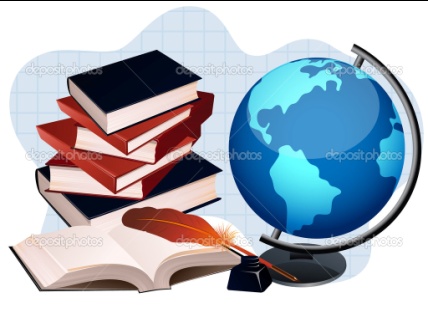 школа «Глобус»  Унэе мылъкукlэ лэжьэрэ    гурыт гъэсэныгъэ ублэпlэ    еджапlэу «Глобус»        385018, къ. Мыекъуапэ,        ур. Некрасовыр,289/б E-mail:schoolglobus01@mail.ru         ОГРН1160105051083,          ИНН 0105076751          КПП 010501001Диагностические работы3 часаКонтрольный диктант6 часовСписывание 3 часаРабота по развитию речи13 часовПроекты6 часовТема, кол-во часов. Тема, кол-во часов. Речевое общение. Повторяем – узнаем новое. (9 ч.)Речевое общение. Повторяем – узнаем новое. (9 ч.)Речевое общение. Повторяем – узнаем новое. (9 ч.)Речевое общение. Повторяем – узнаем новое. (9 ч.)Речевое общение. Повторяем – узнаем новое. (9 ч.)Речевое общение. Повторяем – узнаем новое. (9 ч.)Речевое общение. Повторяем – узнаем новое. (9 ч.)Речевое общение. Повторяем – узнаем новое. (9 ч.)Речевое общение. Повторяем – узнаем новое. (9 ч.)Цель темыЦель темыпознакомить с понятиями «язык» и «речь», способствовать осознанию  их значения в жизни, воспитывать интерес к родному языкупознакомить с понятиями «язык» и «речь», способствовать осознанию  их значения в жизни, воспитывать интерес к родному языкупознакомить с понятиями «язык» и «речь», способствовать осознанию  их значения в жизни, воспитывать интерес к родному языкупознакомить с понятиями «язык» и «речь», способствовать осознанию  их значения в жизни, воспитывать интерес к родному языкупознакомить с понятиями «язык» и «речь», способствовать осознанию  их значения в жизни, воспитывать интерес к родному языкупознакомить с понятиями «язык» и «речь», способствовать осознанию  их значения в жизни, воспитывать интерес к родному языкупознакомить с понятиями «язык» и «речь», способствовать осознанию  их значения в жизни, воспитывать интерес к родному языкупознакомить с понятиями «язык» и «речь», способствовать осознанию  их значения в жизни, воспитывать интерес к родному языкупознакомить с понятиями «язык» и «речь», способствовать осознанию  их значения в жизни, воспитывать интерес к родному языкуПланируемые результатыПланируемые результатыПланируемые результатыПланируемые результатыПланируемые результатыПланируемые результатыПланируемые результатыПланируемые результатыПланируемые результатыПланируемые результатыПланируемые результатыПредметныеПредметныеПредметныеПредметныеПредметныеПредметныеУУДУУДЧтение: работас информациейЧтение: работас информациейЧтение: работас информациейУченик научится: приобретать опыт в различении устной и письменной речи.Ученик научится: приобретать опыт в различении устной и письменной речи.Ученик научится: приобретать опыт в различении устной и письменной речи.Ученик научится: приобретать опыт в различении устной и письменной речи.Ученик научится: приобретать опыт в различении устной и письменной речи.Ученик научится: приобретать опыт в различении устной и письменной речи.Л-3,Л-4,Л-5,Л-14,Л-15,Л-16,Л-17,Л-20,Р-01,Р-02,Р-03,Р-04,Р-05,Р-06,Р-08,Р-10,Р-11,Л-3,Л-4,Л-5,Л-14,Л-15,Л-16,Л-17,Л-20,Р-01,Р-02,Р-03,Р-04,Р-05,Р-06,Р-08,Р-10,Р-11,Ч1-01,Ч1-04,Ч1-09,Ч2-06,Ч3-06,Ч3-07,Ч3-08.Ч1-01,Ч1-04,Ч1-09,Ч2-06,Ч3-06,Ч3-07,Ч3-08.Ч1-01,Ч1-04,Ч1-09,Ч2-06,Ч3-06,Ч3-07,Ч3-08.Ученик получит возможность: произносить слова в соответствии с нормами литературного произношения и оценивать с этой точки зрения произнесённое слово. Наблюдать над способами пополнения словарного запаса русского языка заимствованными словами. Находить незнакомые слова и определять их значение по толковому словарю. Работать со словарями учебника: толковым, орфоэпическим, орфографическим. Развивать творческое воображение, подбирая свои примеры сравнений. Выразительно читать.  Ученик получит возможность: произносить слова в соответствии с нормами литературного произношения и оценивать с этой точки зрения произнесённое слово. Наблюдать над способами пополнения словарного запаса русского языка заимствованными словами. Находить незнакомые слова и определять их значение по толковому словарю. Работать со словарями учебника: толковым, орфоэпическим, орфографическим. Развивать творческое воображение, подбирая свои примеры сравнений. Выразительно читать.  Ученик получит возможность: произносить слова в соответствии с нормами литературного произношения и оценивать с этой точки зрения произнесённое слово. Наблюдать над способами пополнения словарного запаса русского языка заимствованными словами. Находить незнакомые слова и определять их значение по толковому словарю. Работать со словарями учебника: толковым, орфоэпическим, орфографическим. Развивать творческое воображение, подбирая свои примеры сравнений. Выразительно читать.  Ученик получит возможность: произносить слова в соответствии с нормами литературного произношения и оценивать с этой точки зрения произнесённое слово. Наблюдать над способами пополнения словарного запаса русского языка заимствованными словами. Находить незнакомые слова и определять их значение по толковому словарю. Работать со словарями учебника: толковым, орфоэпическим, орфографическим. Развивать творческое воображение, подбирая свои примеры сравнений. Выразительно читать.  Ученик получит возможность: произносить слова в соответствии с нормами литературного произношения и оценивать с этой точки зрения произнесённое слово. Наблюдать над способами пополнения словарного запаса русского языка заимствованными словами. Находить незнакомые слова и определять их значение по толковому словарю. Работать со словарями учебника: толковым, орфоэпическим, орфографическим. Развивать творческое воображение, подбирая свои примеры сравнений. Выразительно читать.  Ученик получит возможность: произносить слова в соответствии с нормами литературного произношения и оценивать с этой точки зрения произнесённое слово. Наблюдать над способами пополнения словарного запаса русского языка заимствованными словами. Находить незнакомые слова и определять их значение по толковому словарю. Работать со словарями учебника: толковым, орфоэпическим, орфографическим. Развивать творческое воображение, подбирая свои примеры сравнений. Выразительно читать.  Л-3,Л-4,Л-5,Л-14,Л-15,Л-16,Л-17,Л-20,Р-01,Р-02,Р-03,Р-04,Р-05,Р-06,Р-08,Р-10,Р-11,Л-3,Л-4,Л-5,Л-14,Л-15,Л-16,Л-17,Л-20,Р-01,Р-02,Р-03,Р-04,Р-05,Р-06,Р-08,Р-10,Р-11,Ч1-01,Ч1-04,Ч1-09,Ч2-06,Ч3-06,Ч3-07,Ч3-08.Ч1-01,Ч1-04,Ч1-09,Ч2-06,Ч3-06,Ч3-07,Ч3-08.Ч1-01,Ч1-04,Ч1-09,Ч2-06,Ч3-06,Ч3-07,Ч3-08.Организация образовательного пространстваОрганизация образовательного пространстваОрганизация образовательного пространстваОрганизация образовательного пространстваОрганизация образовательного пространстваОрганизация образовательного пространстваОрганизация образовательного пространстваОрганизация образовательного пространстваОрганизация образовательного пространстваОрганизация образовательного пространстваОрганизация образовательного пространстваМежпредметные связиМежпредметные связиМежпредметные связиФормы работыФормы работыФормы работыРесурсыРесурсыРесурсыРесурсыРесурсыЛитературное чтениеЛитературное чтениеЛитературное чтениеиндивидуальнаягрупповая коллективная работа в парахиндивидуальнаягрупповая коллективная работа в парахиндивидуальнаягрупповая коллективная работа в парахРабочая программа, учебник с.5-6, электронное приложение к учебникуРабочая программа, учебник с.5-6, электронное приложение к учебникуРабочая программа, учебник с.5-6, электронное приложение к учебникуРабочая программа, учебник с.5-6, электронное приложение к учебникуРабочая программа, учебник с.5-6, электронное приложение к учебникуI этап. Мотивация к деятельностиI этап. Мотивация к деятельностиI этап. Мотивация к деятельностиI этап. Мотивация к деятельностиI этап. Мотивация к деятельностиI этап. Мотивация к деятельностиI этап. Мотивация к деятельностиI этап. Мотивация к деятельностиI этап. Мотивация к деятельностиI этап. Мотивация к деятельностиI этап. Мотивация к деятельностиЦель: учить  выделять предложения из речи, правильно оформлять предложения на письме, Цель: учить  выделять предложения из речи, правильно оформлять предложения на письме, Цель: учить  выделять предложения из речи, правильно оформлять предложения на письме, Цель: учить  выделять предложения из речи, правильно оформлять предложения на письме, Проблемная ситуация осознание того, что русский язык -  великое  национальное достояние русского народа.    Проблемная ситуация осознание того, что русский язык -  великое  национальное достояние русского народа.    Проблемная ситуация осознание того, что русский язык -  великое  национальное достояние русского народа.    Проблемная ситуация осознание того, что русский язык -  великое  национальное достояние русского народа.    Проблемная ситуация осознание того, что русский язык -  великое  национальное достояние русского народа.    Проблемная ситуация осознание того, что русский язык -  великое  национальное достояние русского народа.    Проблемная ситуация осознание того, что русский язык -  великое  национальное достояние русского народа.    II этап. Учебно-познавательная деятельностьII этап. Учебно-познавательная деятельностьII этап. Учебно-познавательная деятельностьII этап. Учебно-познавательная деятельностьII этап. Учебно-познавательная деятельностьII этап. Учебно-познавательная деятельностьII этап. Учебно-познавательная деятельностьII этап. Учебно-познавательная деятельностьII этап. Учебно-познавательная деятельностьII этап. Учебно-познавательная деятельностьII этап. Учебно-познавательная деятельность№ урокаОсновное содержание темыОсновное содержание темыОсновное содержание темыОсновное содержание темыДомашнее заданиеДомашнее заданиеТермины и понятияТермины и понятияДата по плануДата по фактуСобеседники. Диалог.Собеседники. Диалог.Собеседники. Диалог.Собеседники. Диалог.с.7 упр.6, с.12 упр.16с.7 упр.6, с.12 упр.16 орфографический словарь, орфоэпический, словарь иностранных слов. орфографический словарь, орфоэпический, словарь иностранных слов.Собеседники. Диалог.Собеседники. Диалог.Собеседники. Диалог.Собеседники. Диалог.с.7 упр.6, с.12 упр.16с.7 упр.6, с.12 упр.16 орфографический словарь, орфоэпический, словарь иностранных слов. орфографический словарь, орфоэпический, словарь иностранных слов.Контрольно- диагностическая работа № 1.Контрольно- диагностическая работа № 1.Контрольно- диагностическая работа № 1.Контрольно- диагностическая работа № 1.Культура устной и письменной речи.Культура устной и письменной речи.Культура устной и письменной речи.Культура устной и письменной речи.с.14 упр.18 (р/т);с.16 упр.23с.14 упр.18 (р/т);с.16 упр.23Обучающее изложение № 1 «Листопад».Обучающее изложение № 1 «Листопад».Обучающее изложение № 1 «Листопад».Обучающее изложение № 1 «Листопад».Работа над ошибками. Речевое общениеРабота над ошибками. Речевое общениеРабота над ошибками. Речевое общениеРабота над ошибками. Речевое общениесправочниксправочникТекст. Общее представление о тексте.Текст. Общее представление о тексте.Текст. Общее представление о тексте.Текст. Общее представление о тексте.с. 20упр. 28с. 20упр. 28План текста.План текста.План текста.План текста.Выписать отрывок из любимой книги, составить план.Выписать отрывок из любимой книги, составить план.Типы текстов.Типы текстов.Типы текстов.Типы текстов.с. 27упр.34с. 27упр.34III. Интеллектуально-преобразовательная деятельностьIII. Интеллектуально-преобразовательная деятельностьIII. Интеллектуально-преобразовательная деятельностьIII. Интеллектуально-преобразовательная деятельностьIII. Интеллектуально-преобразовательная деятельностьIII. Интеллектуально-преобразовательная деятельностьIII. Интеллектуально-преобразовательная деятельностьIII. Интеллектуально-преобразовательная деятельностьIII. Интеллектуально-преобразовательная деятельностьIII. Интеллектуально-преобразовательная деятельностьIII. Интеллектуально-преобразовательная деятельностьЦель: учить школьников самоорганизации при выполнении учебного задания. Понимать и сохранять учебную задачу урока.Цель: учить школьников самоорганизации при выполнении учебного задания. Понимать и сохранять учебную задачу урока.Цель: учить школьников самоорганизации при выполнении учебного задания. Понимать и сохранять учебную задачу урока.На этапе «Интеллектуально-преобразовательная деятельность» учащимся предлагается выполнить практические задания:
информативное - учащиеся работают, используя образец на доске, в учебнике или рабочей тетради; 
импровизационное - учащиеся, используя усвоенный алгоритм, выполняют задание, которое отличается от образца по содержанию или форме; 
эвристическое - учащиеся самостоятельно выполняют задание на предложенную тему. На этапе «Интеллектуально-преобразовательная деятельность» учащимся предлагается выполнить практические задания:
информативное - учащиеся работают, используя образец на доске, в учебнике или рабочей тетради; 
импровизационное - учащиеся, используя усвоенный алгоритм, выполняют задание, которое отличается от образца по содержанию или форме; 
эвристическое - учащиеся самостоятельно выполняют задание на предложенную тему. На этапе «Интеллектуально-преобразовательная деятельность» учащимся предлагается выполнить практические задания:
информативное - учащиеся работают, используя образец на доске, в учебнике или рабочей тетради; 
импровизационное - учащиеся, используя усвоенный алгоритм, выполняют задание, которое отличается от образца по содержанию или форме; 
эвристическое - учащиеся самостоятельно выполняют задание на предложенную тему. На этапе «Интеллектуально-преобразовательная деятельность» учащимся предлагается выполнить практические задания:
информативное - учащиеся работают, используя образец на доске, в учебнике или рабочей тетради; 
импровизационное - учащиеся, используя усвоенный алгоритм, выполняют задание, которое отличается от образца по содержанию или форме; 
эвристическое - учащиеся самостоятельно выполняют задание на предложенную тему. На этапе «Интеллектуально-преобразовательная деятельность» учащимся предлагается выполнить практические задания:
информативное - учащиеся работают, используя образец на доске, в учебнике или рабочей тетради; 
импровизационное - учащиеся, используя усвоенный алгоритм, выполняют задание, которое отличается от образца по содержанию или форме; 
эвристическое - учащиеся самостоятельно выполняют задание на предложенную тему. На этапе «Интеллектуально-преобразовательная деятельность» учащимся предлагается выполнить практические задания:
информативное - учащиеся работают, используя образец на доске, в учебнике или рабочей тетради; 
импровизационное - учащиеся, используя усвоенный алгоритм, выполняют задание, которое отличается от образца по содержанию или форме; 
эвристическое - учащиеся самостоятельно выполняют задание на предложенную тему. На этапе «Интеллектуально-преобразовательная деятельность» учащимся предлагается выполнить практические задания:
информативное - учащиеся работают, используя образец на доске, в учебнике или рабочей тетради; 
импровизационное - учащиеся, используя усвоенный алгоритм, выполняют задание, которое отличается от образца по содержанию или форме; 
эвристическое - учащиеся самостоятельно выполняют задание на предложенную тему. На этапе «Интеллектуально-преобразовательная деятельность» учащимся предлагается выполнить практические задания:
информативное - учащиеся работают, используя образец на доске, в учебнике или рабочей тетради; 
импровизационное - учащиеся, используя усвоенный алгоритм, выполняют задание, которое отличается от образца по содержанию или форме; 
эвристическое - учащиеся самостоятельно выполняют задание на предложенную тему. IV этап. Контроль и оценка результатов обучающей деятельностиIV этап. Контроль и оценка результатов обучающей деятельностиIV этап. Контроль и оценка результатов обучающей деятельностиIV этап. Контроль и оценка результатов обучающей деятельностиIV этап. Контроль и оценка результатов обучающей деятельностиIV этап. Контроль и оценка результатов обучающей деятельностиIV этап. Контроль и оценка результатов обучающей деятельностиIV этап. Контроль и оценка результатов обучающей деятельностиIV этап. Контроль и оценка результатов обучающей деятельностиIV этап. Контроль и оценка результатов обучающей деятельностиIV этап. Контроль и оценка результатов обучающей деятельностиФормы контроляФормы контроляФормы контроляОценка результатов деятельностиОценка результатов деятельностиОценка результатов деятельностиОценка результатов деятельностиОценка результатов деятельностиОценка результатов деятельностиОценка результатов деятельностиОценка результатов деятельностиФормы контроляФормы контроляФормы контролясамооценка учителясамооценка учителясамооценка учителявнешняя оценкавнешняя оценкавнешняя оценкавнешняя оценкавнешняя оценкаиндивидуальныйфронтальныйгрупповойиндивидуальныйфронтальныйгрупповойиндивидуальныйфронтальныйгрупповойумеют высказываться о значении языка и речи в жизни людей; осознавать, что русский язык  великое  национальное достояние русского народа, проявляют уважение к русскому языку и языкам других народов;приобретают опыт в различении устной и письменной речи, оценивать результаты своей деятельности.умеют высказываться о значении языка и речи в жизни людей; осознавать, что русский язык  великое  национальное достояние русского народа, проявляют уважение к русскому языку и языкам других народов;приобретают опыт в различении устной и письменной речи, оценивать результаты своей деятельности.умеют высказываться о значении языка и речи в жизни людей; осознавать, что русский язык  великое  национальное достояние русского народа, проявляют уважение к русскому языку и языкам других народов;приобретают опыт в различении устной и письменной речи, оценивать результаты своей деятельности.Тема, кол-во часов Тема, кол-во часов Язык – главный помощник в общении. (35ч)Язык – главный помощник в общении. (35ч)Язык – главный помощник в общении. (35ч)Язык – главный помощник в общении. (35ч)Язык – главный помощник в общении. (35ч)Язык – главный помощник в общении. (35ч)Язык – главный помощник в общении. (35ч)Язык – главный помощник в общении. (35ч)Язык – главный помощник в общении. (35ч)Цель темыЦель темыНаучить школьников строить предложения, различать предложения по интонационным особенностям, использовать соответствующие знаки препинания, выделять основу предложения, устанавливать связь между словами в предложении, составлять из предложений текст.Научить школьников строить предложения, различать предложения по интонационным особенностям, использовать соответствующие знаки препинания, выделять основу предложения, устанавливать связь между словами в предложении, составлять из предложений текст.Научить школьников строить предложения, различать предложения по интонационным особенностям, использовать соответствующие знаки препинания, выделять основу предложения, устанавливать связь между словами в предложении, составлять из предложений текст.Научить школьников строить предложения, различать предложения по интонационным особенностям, использовать соответствующие знаки препинания, выделять основу предложения, устанавливать связь между словами в предложении, составлять из предложений текст.Научить школьников строить предложения, различать предложения по интонационным особенностям, использовать соответствующие знаки препинания, выделять основу предложения, устанавливать связь между словами в предложении, составлять из предложений текст.Научить школьников строить предложения, различать предложения по интонационным особенностям, использовать соответствующие знаки препинания, выделять основу предложения, устанавливать связь между словами в предложении, составлять из предложений текст.Научить школьников строить предложения, различать предложения по интонационным особенностям, использовать соответствующие знаки препинания, выделять основу предложения, устанавливать связь между словами в предложении, составлять из предложений текст.Научить школьников строить предложения, различать предложения по интонационным особенностям, использовать соответствующие знаки препинания, выделять основу предложения, устанавливать связь между словами в предложении, составлять из предложений текст.Научить школьников строить предложения, различать предложения по интонационным особенностям, использовать соответствующие знаки препинания, выделять основу предложения, устанавливать связь между словами в предложении, составлять из предложений текст.Планируемые результатыПланируемые результатыПланируемые результатыПланируемые результатыПланируемые результатыПланируемые результатыПланируемые результатыПланируемые результатыПланируемые результатыПланируемые результатыПланируемые результатыПредметныеПредметныеПредметныеПредметныеПредметныеПредметныеУУДУУДЧтение: работас информациейЧтение: работас информациейЧтение: работас информациейУченик научитсяНаходить в словах с однозначно выделяемыми морфемами окончание, корень, приставку, суффикс.Находить орфограммы в корне  слова. Развивать умение видеть изученную орфограмму в слове, правильно писать слова и графически обозначать орфограмму.Распознавать части речи, орфограммы на изученные правила. определять грамматические признаки имен существительных – род, число, падеж, склонение;определять грамматические признаки имен прилагательных – род, число, падеж;определять грамматические признаки глаголов – число, время, род (в прошедшем времени), лицо (в настоящем и будущем времени). Наблюдать за х ролью частей речи в предложении ,тексте, за особенностями употребления существительных, прилагательных, глаголов и личных местоимений, синонимией и антонимией; а также упражнениям в подборе синонимов и антонимов, тематических групп слов.Ученик научитсяНаходить в словах с однозначно выделяемыми морфемами окончание, корень, приставку, суффикс.Находить орфограммы в корне  слова. Развивать умение видеть изученную орфограмму в слове, правильно писать слова и графически обозначать орфограмму.Распознавать части речи, орфограммы на изученные правила. определять грамматические признаки имен существительных – род, число, падеж, склонение;определять грамматические признаки имен прилагательных – род, число, падеж;определять грамматические признаки глаголов – число, время, род (в прошедшем времени), лицо (в настоящем и будущем времени). Наблюдать за х ролью частей речи в предложении ,тексте, за особенностями употребления существительных, прилагательных, глаголов и личных местоимений, синонимией и антонимией; а также упражнениям в подборе синонимов и антонимов, тематических групп слов.Ученик научитсяНаходить в словах с однозначно выделяемыми морфемами окончание, корень, приставку, суффикс.Находить орфограммы в корне  слова. Развивать умение видеть изученную орфограмму в слове, правильно писать слова и графически обозначать орфограмму.Распознавать части речи, орфограммы на изученные правила. определять грамматические признаки имен существительных – род, число, падеж, склонение;определять грамматические признаки имен прилагательных – род, число, падеж;определять грамматические признаки глаголов – число, время, род (в прошедшем времени), лицо (в настоящем и будущем времени). Наблюдать за х ролью частей речи в предложении ,тексте, за особенностями употребления существительных, прилагательных, глаголов и личных местоимений, синонимией и антонимией; а также упражнениям в подборе синонимов и антонимов, тематических групп слов.Ученик научитсяНаходить в словах с однозначно выделяемыми морфемами окончание, корень, приставку, суффикс.Находить орфограммы в корне  слова. Развивать умение видеть изученную орфограмму в слове, правильно писать слова и графически обозначать орфограмму.Распознавать части речи, орфограммы на изученные правила. определять грамматические признаки имен существительных – род, число, падеж, склонение;определять грамматические признаки имен прилагательных – род, число, падеж;определять грамматические признаки глаголов – число, время, род (в прошедшем времени), лицо (в настоящем и будущем времени). Наблюдать за х ролью частей речи в предложении ,тексте, за особенностями употребления существительных, прилагательных, глаголов и личных местоимений, синонимией и антонимией; а также упражнениям в подборе синонимов и антонимов, тематических групп слов.Ученик научитсяНаходить в словах с однозначно выделяемыми морфемами окончание, корень, приставку, суффикс.Находить орфограммы в корне  слова. Развивать умение видеть изученную орфограмму в слове, правильно писать слова и графически обозначать орфограмму.Распознавать части речи, орфограммы на изученные правила. определять грамматические признаки имен существительных – род, число, падеж, склонение;определять грамматические признаки имен прилагательных – род, число, падеж;определять грамматические признаки глаголов – число, время, род (в прошедшем времени), лицо (в настоящем и будущем времени). Наблюдать за х ролью частей речи в предложении ,тексте, за особенностями употребления существительных, прилагательных, глаголов и личных местоимений, синонимией и антонимией; а также упражнениям в подборе синонимов и антонимов, тематических групп слов.Ученик научитсяНаходить в словах с однозначно выделяемыми морфемами окончание, корень, приставку, суффикс.Находить орфограммы в корне  слова. Развивать умение видеть изученную орфограмму в слове, правильно писать слова и графически обозначать орфограмму.Распознавать части речи, орфограммы на изученные правила. определять грамматические признаки имен существительных – род, число, падеж, склонение;определять грамматические признаки имен прилагательных – род, число, падеж;определять грамматические признаки глаголов – число, время, род (в прошедшем времени), лицо (в настоящем и будущем времени). Наблюдать за х ролью частей речи в предложении ,тексте, за особенностями употребления существительных, прилагательных, глаголов и личных местоимений, синонимией и антонимией; а также упражнениям в подборе синонимов и антонимов, тематических групп слов.Л-01   Л-03Л-05   Л-09Р-02   Р-05Р-08   П-03П-04   П-06П-14   К-01К-02   К-07К-08   К-09Л-01   Л-03Л-05   Л-09Р-02   Р-05Р-08   П-03П-04   П-06П-14   К-01К-02   К-07К-08   К-09Ч1-01Ч1-02Ч1-03Ч1-04Ч2-01Ч3-01Ч3-03Ч1-01Ч1-02Ч1-03Ч1-04Ч2-01Ч3-01Ч3-03Ч1-01Ч1-02Ч1-03Ч1-04Ч2-01Ч3-01Ч3-03Ученик получит возможность научитьсяВосстанавливать последовательность событий в тексте;Составлять текст по серии тематических картинок;Различать в речи синонимы и антонимы.Ученик получит возможность научитьсяВосстанавливать последовательность событий в тексте;Составлять текст по серии тематических картинок;Различать в речи синонимы и антонимы.Ученик получит возможность научитьсяВосстанавливать последовательность событий в тексте;Составлять текст по серии тематических картинок;Различать в речи синонимы и антонимы.Ученик получит возможность научитьсяВосстанавливать последовательность событий в тексте;Составлять текст по серии тематических картинок;Различать в речи синонимы и антонимы.Ученик получит возможность научитьсяВосстанавливать последовательность событий в тексте;Составлять текст по серии тематических картинок;Различать в речи синонимы и антонимы.Ученик получит возможность научитьсяВосстанавливать последовательность событий в тексте;Составлять текст по серии тематических картинок;Различать в речи синонимы и антонимы.Л-01   Л-03Л-05   Л-09Р-02   Р-05Р-08   П-03П-04   П-06П-14   К-01К-02   К-07К-08   К-09Л-01   Л-03Л-05   Л-09Р-02   Р-05Р-08   П-03П-04   П-06П-14   К-01К-02   К-07К-08   К-09Ч1-01Ч1-02Ч1-03Ч1-04Ч2-01Ч3-01Ч3-03Ч1-01Ч1-02Ч1-03Ч1-04Ч2-01Ч3-01Ч3-03Ч1-01Ч1-02Ч1-03Ч1-04Ч2-01Ч3-01Ч3-03Организация образовательного пространстваОрганизация образовательного пространстваОрганизация образовательного пространстваОрганизация образовательного пространстваОрганизация образовательного пространстваОрганизация образовательного пространстваОрганизация образовательного пространстваОрганизация образовательного пространстваОрганизация образовательного пространстваОрганизация образовательного пространстваОрганизация образовательного пространстваМежпредметные связиМежпредметные связиМежпредметные связиФормы работыФормы работыФормы работыРесурсыРесурсыРесурсыРесурсыРесурсыЛитературное чтение (умение работать со словом в художественном тексте), математика (умение выполнять задания по алгоритму). Окружающий мир, музыка, изобразительное искусство. Литературное чтение (умение работать со словом в художественном тексте), математика (умение выполнять задания по алгоритму). Окружающий мир, музыка, изобразительное искусство. Литературное чтение (умение работать со словом в художественном тексте), математика (умение выполнять задания по алгоритму). Окружающий мир, музыка, изобразительное искусство. Фронтальная, в парах, групповая,индивидуальная.Фронтальная, в парах, групповая,индивидуальная.Фронтальная, в парах, групповая,индивидуальная.Учебник «Русский язык».Методическое пособие.Наглядный и раздаточный материал.Интернет – ресурсы:http://ped-kopilka.ru/Учебник «Русский язык».Методическое пособие.Наглядный и раздаточный материал.Интернет – ресурсы:http://ped-kopilka.ru/Учебник «Русский язык».Методическое пособие.Наглядный и раздаточный материал.Интернет – ресурсы:http://ped-kopilka.ru/Учебник «Русский язык».Методическое пособие.Наглядный и раздаточный материал.Интернет – ресурсы:http://ped-kopilka.ru/Учебник «Русский язык».Методическое пособие.Наглядный и раздаточный материал.Интернет – ресурсы:http://ped-kopilka.ru/I этап. Мотивация к деятельностиI этап. Мотивация к деятельностиI этап. Мотивация к деятельностиI этап. Мотивация к деятельностиI этап. Мотивация к деятельностиI этап. Мотивация к деятельностиI этап. Мотивация к деятельностиI этап. Мотивация к деятельностиI этап. Мотивация к деятельностиI этап. Мотивация к деятельностиI этап. Мотивация к деятельностиЦель: мотивировать обучающихся на изучение темы «Язык – главный помощник в общении.»Цель: мотивировать обучающихся на изучение темы «Язык – главный помощник в общении.»Цель: мотивировать обучающихся на изучение темы «Язык – главный помощник в общении.»Цель: мотивировать обучающихся на изучение темы «Язык – главный помощник в общении.»Проблемная ситуация: Как сформулировать правило правописания букв, обозначающих согласные звуки?Какие признаки имени существительного, имени прилагательного, глагола, местоимения, наречия  существуют?Проблемная ситуация: Как сформулировать правило правописания букв, обозначающих согласные звуки?Какие признаки имени существительного, имени прилагательного, глагола, местоимения, наречия  существуют?Проблемная ситуация: Как сформулировать правило правописания букв, обозначающих согласные звуки?Какие признаки имени существительного, имени прилагательного, глагола, местоимения, наречия  существуют?Проблемная ситуация: Как сформулировать правило правописания букв, обозначающих согласные звуки?Какие признаки имени существительного, имени прилагательного, глагола, местоимения, наречия  существуют?Проблемная ситуация: Как сформулировать правило правописания букв, обозначающих согласные звуки?Какие признаки имени существительного, имени прилагательного, глагола, местоимения, наречия  существуют?Проблемная ситуация: Как сформулировать правило правописания букв, обозначающих согласные звуки?Какие признаки имени существительного, имени прилагательного, глагола, местоимения, наречия  существуют?Проблемная ситуация: Как сформулировать правило правописания букв, обозначающих согласные звуки?Какие признаки имени существительного, имени прилагательного, глагола, местоимения, наречия  существуют?II этап. Учебно-познавательная деятельностьII этап. Учебно-познавательная деятельностьII этап. Учебно-познавательная деятельностьII этап. Учебно-познавательная деятельностьII этап. Учебно-познавательная деятельностьII этап. Учебно-познавательная деятельностьII этап. Учебно-познавательная деятельностьII этап. Учебно-познавательная деятельностьII этап. Учебно-познавательная деятельностьII этап. Учебно-познавательная деятельностьII этап. Учебно-познавательная деятельность№ урокаОсновное содержание темыОсновное содержание темыОсновное содержание темыОсновное содержание темыДомашнее заданиеДомашнее заданиеТермины и понятияТермины и понятияДата по плануДата по фактуЯзык- главный помощник в общенииЯзык- главный помощник в общенииЯзык- главный помощник в общенииЯзык- главный помощник в общенииР.т. стр. 13 упр 15-Р.т. стр. 13 упр 15-Однозначные многозначные слова.синонимы, антонимыОднозначные многозначные слова.синонимы, антонимыЯзык как средство общения и познавательной деятельности.Язык как средство общения и познавательной деятельности.Язык как средство общения и познавательной деятельности.Язык как средство общения и познавательной деятельности.Р .т. стр.14упр.17Р .т. стр.14упр.17Однозначные многозначные слова.синонимы, антонимыОднозначные многозначные слова.синонимы, антонимыКонтрольный входной диктант Контрольный входной диктант Контрольный входной диктант Контрольный входной диктант Омонимы. фразеологизмыОмонимы. фразеологизмыРабота над ошибками.Работа над ошибками.Работа над ошибками.Работа над ошибками.с.29 №5,6с.29 №5,6Омонимы. фразеологизмыОмонимы. фразеологизмыОбучающее сочинение №1 «Осень. Изменения в природе.»Обучающее сочинение №1 «Осень. Изменения в природе.»Обучающее сочинение №1 «Осень. Изменения в природе.»Обучающее сочинение №1 «Осень. Изменения в природе.»--Звуки и буквы.Звуки и буквы.Звуки и буквы.Звуки и буквы.Р.т. стр. 15 упр. 19Р.т. стр. 15 упр. 19Слог. Ударение.Слог. Ударение.Слог. Ударение.Слог. Ударение.Уч. стр. 36 упр. 49Уч. стр. 36 упр. 49Девять правил орфографии. Собственные имена.Девять правил орфографии. Собственные имена.Девять правил орфографии. Собственные имена.Девять правил орфографии. Собственные имена.Р. т. стр. 21 упр.31,стр. 23 упр. 34Р. т. стр. 21 упр.31,стр. 23 упр. 34Безударные гласные в корне слова.Безударные гласные в корне слова.Безударные гласные в корне слова.Безударные гласные в корне слова.Р.т. стр. 26 упр 39, 47Р.т. стр. 26 упр 39, 47Парные по звонкости -глухости согласные в конце слова и перед другими согласными.Непроизносимые согласные.Парные по звонкости -глухости согласные в конце слова и перед другими согласными.Непроизносимые согласные.Парные по звонкости -глухости согласные в конце слова и перед другими согласными.Непроизносимые согласные.Парные по звонкости -глухости согласные в конце слова и перед другими согласными.Непроизносимые согласные.Р.т.стр. 36 упр. 58Р.т.стр. 36 упр. 58Парные по звонкости -глухости согласные в конце слова и перед другими согласными.Непроизносимые согласные.Парные по звонкости -глухости согласные в конце слова и перед другими согласными.Непроизносимые согласные.Парные по звонкости -глухости согласные в конце слова и перед другими согласными.Непроизносимые согласные.Парные по звонкости -глухости согласные в конце слова и перед другими согласными.Непроизносимые согласные.Р.т.стр.  38 упр. 63Р.т.стр.  38 упр. 63Разделительный твёрдый и мягкий знаки.Разделительный твёрдый и мягкий знаки.Разделительный твёрдый и мягкий знаки.Разделительный твёрдый и мягкий знаки.Р. т. стр. 42 упр. 70Р. т. стр. 42 упр. 70Удвоенные согласные.Удвоенные согласные.Удвоенные согласные.Удвоенные согласные.Р. т. стр.44 упр. 74Р. т. стр.44 упр. 74Буквосочетания.Перенос слов.Буквосочетания.Перенос слов.Буквосочетания.Перенос слов.Буквосочетания.Перенос слов.Р.т. стр 45 упр 77Р.т. стр 45 упр 77Буквосочетания.Перенос слов.Буквосочетания.Перенос слов.Буквосочетания.Перенос слов.Буквосочетания.Перенос слов.Контрольное списывание №1.Контрольное списывание №1.Контрольное списывание №1.Контрольное списывание №1.--Слово и его значение.Слово и его значение.Слово и его значение.Слово и его значение.стр.62упр 96стр.62упр 96Сопоставление слов на основе их двусторонних моделей.Сопоставление слов на основе их двусторонних моделей.Сопоставление слов на основе их двусторонних моделей.Сопоставление слов на основе их двусторонних моделей.стр 67упр 103стр 67упр 103Мотивированные названия слов.Мотивированные названия слов.Мотивированные названия слов.Мотивированные названия слов.стр. 72упр 111стр. 72упр 111Синонимы.Синонимы.Синонимы.Синонимы.стр. 74упр.117стр. 74упр.117Антонимы.Антонимы.Антонимы.Антонимы.Р.т. стр 59 упр 100Р.т. стр 59 упр 100Омонимы.Омонимы.Омонимы.Омонимы.Р.т. стр 60 упр 102Р.т. стр 60 упр 102Многозначные слова.Многозначные слова.Многозначные слова.Многозначные слова.Р.т. стр 62 упр 107Р.т. стр 62 упр 107Слова с обобщающим значением.Слова с обобщающим значением.Слова с обобщающим значением.Слова с обобщающим значением.стр 82упр 132стр 82упр 132Контрольный диктант № 3 по теме «Слово».Контрольный диктант № 3 по теме «Слово».Контрольный диктант № 3 по теме «Слово».Контрольный диктант № 3 по теме «Слово».Работа над ошибками.Работа над ошибками.Работа над ошибками.Работа над ошибками.Словосочетание.Словосочетание.Словосочетание.Словосочетание.Стр. 84 упр.135Стр. 84 упр.135Словосочетание.Словосочетание.Словосочетание.Словосочетание.Р.т. стр 82 упр 146 (3-е предл)Р.т. стр 82 упр 146 (3-е предл)Предложение. Тема по экологии: «Составление текста «Берегите лес – наше богатство».Предложение. Тема по экологии: «Составление текста «Берегите лес – наше богатство».Предложение. Тема по экологии: «Составление текста «Берегите лес – наше богатство».Предложение. Тема по экологии: «Составление текста «Берегите лес – наше богатство».Уч. стр. 87 упр 142Р. т. стр 84 упр 149Уч. стр. 87 упр 142Р. т. стр 84 упр 149Обучающее изложение № 2«Верный товарищ».Обучающее изложение № 2«Верный товарищ».Обучающее изложение № 2«Верный товарищ».Обучающее изложение № 2«Верный товарищ».--Работа над ошибками.Связь слов по смыслу и форме.Работа над ошибками.Связь слов по смыслу и форме.Работа над ошибками.Связь слов по смыслу и форме.Работа над ошибками.Связь слов по смыслу и форме.Главные члены предложения.Главные члены предложения.Главные члены предложения.Главные члены предложения.Уч. стр. 88 знать,упр 147, р.т.стр. 86 упр 153Уч. стр. 88 знать,упр 147, р.т.стр. 86 упр 153Предложения с однородными членами.Предложения с однородными членами.Предложения с однородными членами.Предложения с однородными членами.Уч. стр. 93 упр 155Уч. стр. 93 упр 155Предложения с однородными членами.Предложения с однородными членами.Предложения с однородными членами.Предложения с однородными членами.Предложения с однородными членами.Предложения с однородными членами.Предложения с однородными членами.Предложения с однородными членами.Запятая в предложениях с однородными членами.Запятая в предложениях с однородными членами.Запятая в предложениях с однородными членами.Запятая в предложениях с однородными членами.Р. т. стр. 90 упр 158Р. т. стр. 90 упр 158Контрольный диктант № 4 по теме «Язык- главный помощник в общении».Контрольный диктант № 4 по теме «Язык- главный помощник в общении».Контрольный диктант № 4 по теме «Язык- главный помощник в общении».Контрольный диктант № 4 по теме «Язык- главный помощник в общении».Работа над ошибками.Работа над ошибками.Работа над ошибками.Работа над ошибками.III. Интеллектуально-преобразовательная деятельностьIII. Интеллектуально-преобразовательная деятельностьIII. Интеллектуально-преобразовательная деятельностьIII. Интеллектуально-преобразовательная деятельностьIII. Интеллектуально-преобразовательная деятельностьIII. Интеллектуально-преобразовательная деятельностьIII. Интеллектуально-преобразовательная деятельностьIII. Интеллектуально-преобразовательная деятельностьIII. Интеллектуально-преобразовательная деятельностьIII. Интеллектуально-преобразовательная деятельностьIII. Интеллектуально-преобразовательная деятельностьЦель: учить школьников самоорганизации при выполнении учебного задания.Цель: учить школьников самоорганизации при выполнении учебного задания.Цель: учить школьников самоорганизации при выполнении учебного задания.На этапе «Интеллектуально-преобразовательная деятельность» учащимся предлагается выполнить практические задания:
- информативное - учащиеся работают, используя образец на доске, в учебнике или рабочей тетради; 
- импровизационное - учащиеся, используя усвоенный алгоритм, выполняют задание, которое отличается от образца по содержанию или форме; 
- эвристическое - учащиеся самостоятельно выполняют задание на предложенную тему. На этапе «Интеллектуально-преобразовательная деятельность» учащимся предлагается выполнить практические задания:
- информативное - учащиеся работают, используя образец на доске, в учебнике или рабочей тетради; 
- импровизационное - учащиеся, используя усвоенный алгоритм, выполняют задание, которое отличается от образца по содержанию или форме; 
- эвристическое - учащиеся самостоятельно выполняют задание на предложенную тему. На этапе «Интеллектуально-преобразовательная деятельность» учащимся предлагается выполнить практические задания:
- информативное - учащиеся работают, используя образец на доске, в учебнике или рабочей тетради; 
- импровизационное - учащиеся, используя усвоенный алгоритм, выполняют задание, которое отличается от образца по содержанию или форме; 
- эвристическое - учащиеся самостоятельно выполняют задание на предложенную тему. На этапе «Интеллектуально-преобразовательная деятельность» учащимся предлагается выполнить практические задания:
- информативное - учащиеся работают, используя образец на доске, в учебнике или рабочей тетради; 
- импровизационное - учащиеся, используя усвоенный алгоритм, выполняют задание, которое отличается от образца по содержанию или форме; 
- эвристическое - учащиеся самостоятельно выполняют задание на предложенную тему. На этапе «Интеллектуально-преобразовательная деятельность» учащимся предлагается выполнить практические задания:
- информативное - учащиеся работают, используя образец на доске, в учебнике или рабочей тетради; 
- импровизационное - учащиеся, используя усвоенный алгоритм, выполняют задание, которое отличается от образца по содержанию или форме; 
- эвристическое - учащиеся самостоятельно выполняют задание на предложенную тему. На этапе «Интеллектуально-преобразовательная деятельность» учащимся предлагается выполнить практические задания:
- информативное - учащиеся работают, используя образец на доске, в учебнике или рабочей тетради; 
- импровизационное - учащиеся, используя усвоенный алгоритм, выполняют задание, которое отличается от образца по содержанию или форме; 
- эвристическое - учащиеся самостоятельно выполняют задание на предложенную тему. На этапе «Интеллектуально-преобразовательная деятельность» учащимся предлагается выполнить практические задания:
- информативное - учащиеся работают, используя образец на доске, в учебнике или рабочей тетради; 
- импровизационное - учащиеся, используя усвоенный алгоритм, выполняют задание, которое отличается от образца по содержанию или форме; 
- эвристическое - учащиеся самостоятельно выполняют задание на предложенную тему. На этапе «Интеллектуально-преобразовательная деятельность» учащимся предлагается выполнить практические задания:
- информативное - учащиеся работают, используя образец на доске, в учебнике или рабочей тетради; 
- импровизационное - учащиеся, используя усвоенный алгоритм, выполняют задание, которое отличается от образца по содержанию или форме; 
- эвристическое - учащиеся самостоятельно выполняют задание на предложенную тему. IV этап. Контроль и оценка результатов обучающей деятельностиIV этап. Контроль и оценка результатов обучающей деятельностиIV этап. Контроль и оценка результатов обучающей деятельностиIV этап. Контроль и оценка результатов обучающей деятельностиIV этап. Контроль и оценка результатов обучающей деятельностиIV этап. Контроль и оценка результатов обучающей деятельностиIV этап. Контроль и оценка результатов обучающей деятельностиIV этап. Контроль и оценка результатов обучающей деятельностиIV этап. Контроль и оценка результатов обучающей деятельностиIV этап. Контроль и оценка результатов обучающей деятельностиIV этап. Контроль и оценка результатов обучающей деятельностиФормы контроляФормы контроляФормы контроляОценка результатов деятельностиОценка результатов деятельностиОценка результатов деятельностиОценка результатов деятельностиОценка результатов деятельностиОценка результатов деятельностиОценка результатов деятельностиОценка результатов деятельностиФормы контроляФормы контроляФормы контролясамооценка учителясамооценка учителясамооценка учителявнешняя оценкавнешняя оценкавнешняя оценкавнешняя оценкавнешняя оценкаПроверочное списывание.Проверочное списывание.Проверочное списывание.Формирует адекватную оценку по выполнению поставленных задач урока.
Стимулирует учеников оценивать свою деятельность на уроке, свои чувства и настроение.Формирует адекватную оценку по выполнению поставленных задач урока.
Стимулирует учеников оценивать свою деятельность на уроке, свои чувства и настроение.Формирует адекватную оценку по выполнению поставленных задач урока.
Стимулирует учеников оценивать свою деятельность на уроке, свои чувства и настроение.Контрольный диктант  Контрольный диктант  Контрольный диктант  Формирует адекватную оценку по выполнению поставленных задач урока.
Стимулирует учеников оценивать свою деятельность на уроке, свои чувства и настроение.Формирует адекватную оценку по выполнению поставленных задач урока.
Стимулирует учеников оценивать свою деятельность на уроке, свои чувства и настроение.Формирует адекватную оценку по выполнению поставленных задач урока.
Стимулирует учеников оценивать свою деятельность на уроке, свои чувства и настроение.Формирует адекватную оценку по выполнению поставленных задач урока.
Стимулирует учеников оценивать свою деятельность на уроке, свои чувства и настроение.Формирует адекватную оценку по выполнению поставленных задач урока.
Стимулирует учеников оценивать свою деятельность на уроке, свои чувства и настроение.Формирует адекватную оценку по выполнению поставленных задач урока.
Стимулирует учеников оценивать свою деятельность на уроке, свои чувства и настроение.Тема, кол-во часовТема, кол-во часовСостав слова ( 21 ч.)Состав слова ( 21 ч.)Состав слова ( 21 ч.)Состав слова ( 21 ч.)Состав слова ( 21 ч.)Состав слова ( 21 ч.)Состав слова ( 21 ч.)Состав слова ( 21 ч.)Цель темыЦель темыУточнить представление о слоге как части слова; углубить представление об особенностях ударного слога и роли ударения в речи; формировать умение переносить слова; уточнить представление о понятиях «корень», «однокоренные слова»; развитие умении различать предлоги, правильно употреблять их в речи.Уточнить представление о слоге как части слова; углубить представление об особенностях ударного слога и роли ударения в речи; формировать умение переносить слова; уточнить представление о понятиях «корень», «однокоренные слова»; развитие умении различать предлоги, правильно употреблять их в речи.Уточнить представление о слоге как части слова; углубить представление об особенностях ударного слога и роли ударения в речи; формировать умение переносить слова; уточнить представление о понятиях «корень», «однокоренные слова»; развитие умении различать предлоги, правильно употреблять их в речи.Уточнить представление о слоге как части слова; углубить представление об особенностях ударного слога и роли ударения в речи; формировать умение переносить слова; уточнить представление о понятиях «корень», «однокоренные слова»; развитие умении различать предлоги, правильно употреблять их в речи.Уточнить представление о слоге как части слова; углубить представление об особенностях ударного слога и роли ударения в речи; формировать умение переносить слова; уточнить представление о понятиях «корень», «однокоренные слова»; развитие умении различать предлоги, правильно употреблять их в речи.Уточнить представление о слоге как части слова; углубить представление об особенностях ударного слога и роли ударения в речи; формировать умение переносить слова; уточнить представление о понятиях «корень», «однокоренные слова»; развитие умении различать предлоги, правильно употреблять их в речи.Уточнить представление о слоге как части слова; углубить представление об особенностях ударного слога и роли ударения в речи; формировать умение переносить слова; уточнить представление о понятиях «корень», «однокоренные слова»; развитие умении различать предлоги, правильно употреблять их в речи.Уточнить представление о слоге как части слова; углубить представление об особенностях ударного слога и роли ударения в речи; формировать умение переносить слова; уточнить представление о понятиях «корень», «однокоренные слова»; развитие умении различать предлоги, правильно употреблять их в речи.Планируемые результатыПланируемые результатыПланируемые результатыПланируемые результатыПланируемые результатыПланируемые результатыПланируемые результатыПланируемые результатыПланируемые результатыПланируемые результатыПредметныеПредметныеПредметныеПредметныеПредметныеПредметныеУУДУУДЧтение: работас информациейЧтение: работас информациейУченик научитсявыявлять слова, значение которых требует уточнения;определять значение слова по тексту или уточнять с помощью толкового словаря;подбирать синонимы для устранения повторов в тексте;подбирать антонимы для точной характеристики предметов при их сравнении;различать употребление в тексте слов в прямом и переносном значении (простые случаи);оценивать уместность использования слов в тексте;выбирать слова из ряда предложенных для успешного решения коммуникативной задачи.Ученик научитсявыявлять слова, значение которых требует уточнения;определять значение слова по тексту или уточнять с помощью толкового словаря;подбирать синонимы для устранения повторов в тексте;подбирать антонимы для точной характеристики предметов при их сравнении;различать употребление в тексте слов в прямом и переносном значении (простые случаи);оценивать уместность использования слов в тексте;выбирать слова из ряда предложенных для успешного решения коммуникативной задачи.Ученик научитсявыявлять слова, значение которых требует уточнения;определять значение слова по тексту или уточнять с помощью толкового словаря;подбирать синонимы для устранения повторов в тексте;подбирать антонимы для точной характеристики предметов при их сравнении;различать употребление в тексте слов в прямом и переносном значении (простые случаи);оценивать уместность использования слов в тексте;выбирать слова из ряда предложенных для успешного решения коммуникативной задачи.Ученик научитсявыявлять слова, значение которых требует уточнения;определять значение слова по тексту или уточнять с помощью толкового словаря;подбирать синонимы для устранения повторов в тексте;подбирать антонимы для точной характеристики предметов при их сравнении;различать употребление в тексте слов в прямом и переносном значении (простые случаи);оценивать уместность использования слов в тексте;выбирать слова из ряда предложенных для успешного решения коммуникативной задачи.Ученик научитсявыявлять слова, значение которых требует уточнения;определять значение слова по тексту или уточнять с помощью толкового словаря;подбирать синонимы для устранения повторов в тексте;подбирать антонимы для точной характеристики предметов при их сравнении;различать употребление в тексте слов в прямом и переносном значении (простые случаи);оценивать уместность использования слов в тексте;выбирать слова из ряда предложенных для успешного решения коммуникативной задачи.Ученик научитсявыявлять слова, значение которых требует уточнения;определять значение слова по тексту или уточнять с помощью толкового словаря;подбирать синонимы для устранения повторов в тексте;подбирать антонимы для точной характеристики предметов при их сравнении;различать употребление в тексте слов в прямом и переносном значении (простые случаи);оценивать уместность использования слов в тексте;выбирать слова из ряда предложенных для успешного решения коммуникативной задачи.Л-01 Л-02 Л-03Л-05 Р-01 Р-02Р-07 Р-08 П-03П-04 П-11 К-02К-03 К-04 К-05К-08Л-01 Л-02 Л-03Л-05 Р-01 Р-02Р-07 Р-08 П-03П-04 П-11 К-02К-03 К-04 К-05К-08Ч1-01 Ч1-03Ч1-04 Ч2-03Ч3-01 Ч3-02Ч3-03Ч1-01 Ч1-03Ч1-04 Ч2-03Ч3-01 Ч3-02Ч3-03Ученик получит возможность научитьсяРазличать приставку от предлога;Выделять признаки однокоренных слов;Составлять гнезда родственных слов;Способам проверки безударных гласных в корне слов;Ученик получит возможность научитьсяРазличать приставку от предлога;Выделять признаки однокоренных слов;Составлять гнезда родственных слов;Способам проверки безударных гласных в корне слов;Ученик получит возможность научитьсяРазличать приставку от предлога;Выделять признаки однокоренных слов;Составлять гнезда родственных слов;Способам проверки безударных гласных в корне слов;Ученик получит возможность научитьсяРазличать приставку от предлога;Выделять признаки однокоренных слов;Составлять гнезда родственных слов;Способам проверки безударных гласных в корне слов;Ученик получит возможность научитьсяРазличать приставку от предлога;Выделять признаки однокоренных слов;Составлять гнезда родственных слов;Способам проверки безударных гласных в корне слов;Ученик получит возможность научитьсяРазличать приставку от предлога;Выделять признаки однокоренных слов;Составлять гнезда родственных слов;Способам проверки безударных гласных в корне слов;Л-01 Л-02 Л-03Л-05 Р-01 Р-02Р-07 Р-08 П-03П-04 П-11 К-02К-03 К-04 К-05К-08Л-01 Л-02 Л-03Л-05 Р-01 Р-02Р-07 Р-08 П-03П-04 П-11 К-02К-03 К-04 К-05К-08Ч1-01 Ч1-03Ч1-04 Ч2-03Ч3-01 Ч3-02Ч3-03Ч1-01 Ч1-03Ч1-04 Ч2-03Ч3-01 Ч3-02Ч3-03Организация образовательного пространстваОрганизация образовательного пространстваОрганизация образовательного пространстваОрганизация образовательного пространстваОрганизация образовательного пространстваОрганизация образовательного пространстваОрганизация образовательного пространстваОрганизация образовательного пространстваОрганизация образовательного пространстваОрганизация образовательного пространстваМежпредметные связиМежпредметные связиМежпредметные связиФормы работыФормы работыФормы работыРесурсыРесурсыРесурсыРесурсыЛитературное чтение.Математика (составление алгоритма – пошагового действия).Литературное чтение.Математика (составление алгоритма – пошагового действия).Литературное чтение.Математика (составление алгоритма – пошагового действия).Фронтальная, в парах, в группах, индивидуальная.Фронтальная, в парах, в группах, индивидуальная.Фронтальная, в парах, в группах, индивидуальная.Учебник «Русский язык».Тетрадь для учащихся в щирокую линию.Методические пособия.Наглядный и раздаточный материал.Интернет – ресурсы:http://ped-kopilka.ru/Учебник «Русский язык».Тетрадь для учащихся в щирокую линию.Методические пособия.Наглядный и раздаточный материал.Интернет – ресурсы:http://ped-kopilka.ru/Учебник «Русский язык».Тетрадь для учащихся в щирокую линию.Методические пособия.Наглядный и раздаточный материал.Интернет – ресурсы:http://ped-kopilka.ru/Учебник «Русский язык».Тетрадь для учащихся в щирокую линию.Методические пособия.Наглядный и раздаточный материал.Интернет – ресурсы:http://ped-kopilka.ru/I этап. Мотивация к деятельностиI этап. Мотивация к деятельностиI этап. Мотивация к деятельностиI этап. Мотивация к деятельностиI этап. Мотивация к деятельностиI этап. Мотивация к деятельностиI этап. Мотивация к деятельностиI этап. Мотивация к деятельностиI этап. Мотивация к деятельностиI этап. Мотивация к деятельностиЦель: мотивировать обучающихся на изучение темы «Слово. Слог. Словообразование».Цель: мотивировать обучающихся на изучение темы «Слово. Слог. Словообразование».Цель: мотивировать обучающихся на изучение темы «Слово. Слог. Словообразование».Цель: мотивировать обучающихся на изучение темы «Слово. Слог. Словообразование».Проблемная ситуация 2Предлагается в тексте раскрыть скобки, определяя, где приставки, а где предлоги. Наряду вставить пропущенные буквы на орфограмму «Безударная гласная в корне слова». Данная работа вызывает затруднение. Совместно выясняем в чем причина.Анализ ответов учащихся сводится к тому, что необходимо дополнить уже имеющиеся знания новыми.Проблемная ситуация 2Предлагается в тексте раскрыть скобки, определяя, где приставки, а где предлоги. Наряду вставить пропущенные буквы на орфограмму «Безударная гласная в корне слова». Данная работа вызывает затруднение. Совместно выясняем в чем причина.Анализ ответов учащихся сводится к тому, что необходимо дополнить уже имеющиеся знания новыми.Проблемная ситуация 2Предлагается в тексте раскрыть скобки, определяя, где приставки, а где предлоги. Наряду вставить пропущенные буквы на орфограмму «Безударная гласная в корне слова». Данная работа вызывает затруднение. Совместно выясняем в чем причина.Анализ ответов учащихся сводится к тому, что необходимо дополнить уже имеющиеся знания новыми.Проблемная ситуация 2Предлагается в тексте раскрыть скобки, определяя, где приставки, а где предлоги. Наряду вставить пропущенные буквы на орфограмму «Безударная гласная в корне слова». Данная работа вызывает затруднение. Совместно выясняем в чем причина.Анализ ответов учащихся сводится к тому, что необходимо дополнить уже имеющиеся знания новыми.Проблемная ситуация 2Предлагается в тексте раскрыть скобки, определяя, где приставки, а где предлоги. Наряду вставить пропущенные буквы на орфограмму «Безударная гласная в корне слова». Данная работа вызывает затруднение. Совместно выясняем в чем причина.Анализ ответов учащихся сводится к тому, что необходимо дополнить уже имеющиеся знания новыми.Проблемная ситуация 2Предлагается в тексте раскрыть скобки, определяя, где приставки, а где предлоги. Наряду вставить пропущенные буквы на орфограмму «Безударная гласная в корне слова». Данная работа вызывает затруднение. Совместно выясняем в чем причина.Анализ ответов учащихся сводится к тому, что необходимо дополнить уже имеющиеся знания новыми.II этап. Учебно-познавательная деятельностьII этап. Учебно-познавательная деятельностьII этап. Учебно-познавательная деятельностьII этап. Учебно-познавательная деятельностьII этап. Учебно-познавательная деятельностьII этап. Учебно-познавательная деятельностьII этап. Учебно-познавательная деятельностьII этап. Учебно-познавательная деятельностьII этап. Учебно-познавательная деятельностьII этап. Учебно-познавательная деятельность№ урокаОсновное содержание темыОсновное содержание темыОсновное содержание темыОсновное содержание темыДомашнее заданиеДомашнее заданиеТермины и понятияДата по плануДата по фактуПовторение значимых частей слова.Повторение значимых частей слова.Повторение значимых частей слова.Повторение значимых частей слова.Р.т. стр. 63 упр 108Р.т. стр. 63 упр 108Родственные слова, антонимы, синонимы, корень.Слог. Ударный слог.Корень.Корень.Корень.Корень.Уч. стр. 95 знатьУч. стр. 95 знатьРодственные слова, антонимы, синонимы, корень.Слог. Ударный слог.Корневые орфограммы.Корневые орфограммы.Корневые орфограммы.Корневые орфограммы.Уч. стр. 97 упр  163,р.т.стр. 65 упр 115Уч. стр. 97 упр  163,р.т.стр. 65 упр 115Родственные слова, антонимы, синонимы, корень.Слог. Ударный слог.Корневые орфограммы.Корневые орфограммы.Корневые орфограммы.Корневые орфограммы.Р.т. стр 68 упр 119Р.т. стр 68 упр 119Родственные слова, антонимы, синонимы, корень.Слог. Ударный слог.Корневые орфограммы.Корневые орфограммы.Корневые орфограммы.Корневые орфограммы.Родственные слова, антонимы, синонимы, корень.Слог. Ударный слог.Закрепление навыка нахождения изученных корневых орфограмм в словах.Закрепление навыка нахождения изученных корневых орфограмм в словах.Закрепление навыка нахождения изученных корневых орфограмм в словах.Закрепление навыка нахождения изученных корневых орфограмм в словах.Уч. стр. 102,упр 173Уч. стр. 102,упр 173Родственные слова, антонимы, синонимы, корень.Слог. Ударный слог.Обучающее изложение № 3«Будь бережливым».Обучающее изложение № 3«Будь бережливым».Обучающее изложение № 3«Будь бережливым».Обучающее изложение № 3«Будь бережливым».Родственные слова, антонимы, синонимы, корень.Слог. Ударный слог.Работа над ошибками.Однокоренные слова.Работа над ошибками.Однокоренные слова.Работа над ошибками.Однокоренные слова.Работа над ошибками.Однокоренные слова.Уч. стр. 101 упр 172Уч. стр. 101 упр 172Родственные слова, антонимы, синонимы, корень.Слог. Ударный слог.Приставка.Приставка.Приставка.Приставка.Р.т.стр. 76 упр. 135Р.т.стр. 77 упр 136Р.т.стр. 76 упр. 135Р.т.стр. 77 упр 136Родственные слова, антонимы, синонимы, корень.Слог. Ударный слог.Приставка.Приставка.Приставка.Приставка.Уч. стр. 109 знать, р.т.стр.  74 упр 131Уч. стр. 109 знать, р.т.стр.  74 упр 131Родственные слова, антонимы, синонимы, корень.Слог. Ударный слог.Суффикс.Суффикс.Суффикс.Суффикс.Р.т. стр. 75 упр. 133Р.т. стр. 75 упр. 133Родственные слова, антонимы, синонимы, корень.Слог. Ударный слог.Суффикс.Суффикс.Суффикс.Суффикс.Р.т.стр.  64 упр 112, 113Р.т.стр.  64 упр 112, 113Родственные слова, антонимы, синонимы, корень.Слог. Ударный слог.Окончание.Окончание.Окончание.Окончание.Р.т.стр. 65 упр 114Р.т.стр. 65 упр 114Родственные слова, антонимы, синонимы, корень.Слог. Ударный слог.Окончание.Окончание.Окончание.Окончание.--Обучающее сочинение № 2по картине А. А. Пластова «Первый снег».Обучающее сочинение № 2по картине А. А. Пластова «Первый снег».Обучающее сочинение № 2по картине А. А. Пластова «Первый снег».Обучающее сочинение № 2по картине А. А. Пластова «Первый снег».Работа над ошибками.Состав слова.Работа над ошибками.Состав слова.Работа над ошибками.Состав слова.Работа над ошибками.Состав слова.Уч. стр. 116 упр.206Уч. стр. 116 упр.206Как образуются слова.Как образуются слова.Как образуются слова.Как образуются слова.Р.т.стр. 79 упр 142Р.т.стр. 79 упр 142Сложные слова.Сложные слова.Сложные слова.Сложные слова.Сложные слова.Сложные слова.Сложные слова.Сложные слова.Р.т. стр. 79 упр 143Р.т. стр. 79 упр 143Контрольный диктант № 5 по теме «Состав слова».Контрольный диктант № 5 по теме «Состав слова».Контрольный диктант № 5 по теме «Состав слова».Контрольный диктант № 5 по теме «Состав слова».Работа над ошибками.Состав слова.Работа над ошибками.Состав слова.Работа над ошибками.Состав слова.Работа над ошибками.Состав слова.III. Интеллектуально-преобразовательная деятельностьIII. Интеллектуально-преобразовательная деятельностьIII. Интеллектуально-преобразовательная деятельностьIII. Интеллектуально-преобразовательная деятельностьIII. Интеллектуально-преобразовательная деятельностьIII. Интеллектуально-преобразовательная деятельностьIII. Интеллектуально-преобразовательная деятельностьIII. Интеллектуально-преобразовательная деятельностьIII. Интеллектуально-преобразовательная деятельностьIII. Интеллектуально-преобразовательная деятельностьЦель:выполнении учебного заданияЦель:выполнении учебного заданияЦель:выполнении учебного заданияIV этап. Контроль и оценка результатов обучающей деятельностиIV этап. Контроль и оценка результатов обучающей деятельностиIV этап. Контроль и оценка результатов обучающей деятельностиIV этап. Контроль и оценка результатов обучающей деятельностиIV этап. Контроль и оценка результатов обучающей деятельностиIV этап. Контроль и оценка результатов обучающей деятельностиIV этап. Контроль и оценка результатов обучающей деятельностиIV этап. Контроль и оценка результатов обучающей деятельностиIV этап. Контроль и оценка результатов обучающей деятельностиIV этап. Контроль и оценка результатов обучающей деятельностиФормы контроляФормы контроляФормы контроляОценка результатов деятельностиОценка результатов деятельностиОценка результатов деятельностиОценка результатов деятельностиОценка результатов деятельностиОценка результатов деятельностиОценка результатов деятельностиФормы контроляФормы контроляФормы контролясамооценка учителясамооценка учителясамооценка учителявнешняя оценкавнешняя оценкавнешняя оценкавнешняя оценкаКонтрольный диктант по теме: Состав слова»Контрольный диктант по теме: Состав слова»Контрольный диктант по теме: Состав слова»Формирует адекватную оценку по выполнению поставленных задач урока.

Стимулирует учеников оценивать свою деятельность на уроке, свои чувства и настроение Формирует адекватную оценку по выполнению поставленных задач урока.

Стимулирует учеников оценивать свою деятельность на уроке, свои чувства и настроение Формирует адекватную оценку по выполнению поставленных задач урока.

Стимулирует учеников оценивать свою деятельность на уроке, свои чувства и настроение Проект «Семья слов».Проект «Семья слов».Проект «Семья слов».Формирует адекватную оценку по выполнению поставленных задач урока.

Стимулирует учеников оценивать свою деятельность на уроке, свои чувства и настроение Формирует адекватную оценку по выполнению поставленных задач урока.

Стимулирует учеников оценивать свою деятельность на уроке, свои чувства и настроение Формирует адекватную оценку по выполнению поставленных задач урока.

Стимулирует учеников оценивать свою деятельность на уроке, свои чувства и настроение Формирует адекватную оценку по выполнению поставленных задач урока.

Стимулирует учеников оценивать свою деятельность на уроке, свои чувства и настроение Формирует адекватную оценку по выполнению поставленных задач урока.

Стимулирует учеников оценивать свою деятельность на уроке, свои чувства и настроение Формирует адекватную оценку по выполнению поставленных задач урока.

Стимулирует учеников оценивать свою деятельность на уроке, свои чувства и настроение Тема, кол-во часовТема, кол-во часовЧасти речи.  (60 ч)Части речи.  (60 ч)Части речи.  (60 ч)Части речи.  (60 ч)Части речи.  (60 ч)Части речи.  (60 ч)Части речи.  (60 ч)Части речи.  (60 ч)Части речи.  (60 ч)Цель темыЦель темыУчить отличать имена собственные от нарицательных; формирование умения писать имена собственные с прописной буквы; формирование грамматического понятия «имя существительное»; ознакомление с обобщенным лексическим значением; формирование умения различать имена существительные одушевленные и неодушевленные; учить изменять имена существительные по числам; ознакомление с приемами определения рода; формирование умения изменять имена существительные по вопросам.Учить отличать имена собственные от нарицательных; формирование умения писать имена собственные с прописной буквы; формирование грамматического понятия «имя существительное»; ознакомление с обобщенным лексическим значением; формирование умения различать имена существительные одушевленные и неодушевленные; учить изменять имена существительные по числам; ознакомление с приемами определения рода; формирование умения изменять имена существительные по вопросам.Учить отличать имена собственные от нарицательных; формирование умения писать имена собственные с прописной буквы; формирование грамматического понятия «имя существительное»; ознакомление с обобщенным лексическим значением; формирование умения различать имена существительные одушевленные и неодушевленные; учить изменять имена существительные по числам; ознакомление с приемами определения рода; формирование умения изменять имена существительные по вопросам.Учить отличать имена собственные от нарицательных; формирование умения писать имена собственные с прописной буквы; формирование грамматического понятия «имя существительное»; ознакомление с обобщенным лексическим значением; формирование умения различать имена существительные одушевленные и неодушевленные; учить изменять имена существительные по числам; ознакомление с приемами определения рода; формирование умения изменять имена существительные по вопросам.Учить отличать имена собственные от нарицательных; формирование умения писать имена собственные с прописной буквы; формирование грамматического понятия «имя существительное»; ознакомление с обобщенным лексическим значением; формирование умения различать имена существительные одушевленные и неодушевленные; учить изменять имена существительные по числам; ознакомление с приемами определения рода; формирование умения изменять имена существительные по вопросам.Учить отличать имена собственные от нарицательных; формирование умения писать имена собственные с прописной буквы; формирование грамматического понятия «имя существительное»; ознакомление с обобщенным лексическим значением; формирование умения различать имена существительные одушевленные и неодушевленные; учить изменять имена существительные по числам; ознакомление с приемами определения рода; формирование умения изменять имена существительные по вопросам.Учить отличать имена собственные от нарицательных; формирование умения писать имена собственные с прописной буквы; формирование грамматического понятия «имя существительное»; ознакомление с обобщенным лексическим значением; формирование умения различать имена существительные одушевленные и неодушевленные; учить изменять имена существительные по числам; ознакомление с приемами определения рода; формирование умения изменять имена существительные по вопросам.Учить отличать имена собственные от нарицательных; формирование умения писать имена собственные с прописной буквы; формирование грамматического понятия «имя существительное»; ознакомление с обобщенным лексическим значением; формирование умения различать имена существительные одушевленные и неодушевленные; учить изменять имена существительные по числам; ознакомление с приемами определения рода; формирование умения изменять имена существительные по вопросам.Учить отличать имена собственные от нарицательных; формирование умения писать имена собственные с прописной буквы; формирование грамматического понятия «имя существительное»; ознакомление с обобщенным лексическим значением; формирование умения различать имена существительные одушевленные и неодушевленные; учить изменять имена существительные по числам; ознакомление с приемами определения рода; формирование умения изменять имена существительные по вопросам.Планируемые результатыПланируемые результатыПланируемые результатыПланируемые результатыПланируемые результатыПланируемые результатыПланируемые результатыПланируемые результатыПланируемые результатыПланируемые результатыПланируемые результатыПредметныеПредметныеПредметныеПредметныеПредметныеПредметныеУУДУУДЧтение: работас информациейЧтение: работас информациейЧтение: работас информациейУченик научится - определять грамматические признаки имен существительных – род, число;–определять грамматические признаки имен прилагательных – род, число;–определять грамматические признаки глаголов – число, время, род (в прошедшем времени);–проводить морфологический разбор имен существительных, имен прилагательных, глаголов по предложенному алгоритму; оценивать правильность проведения морфологического разбора–находить в тексте такие части речи, как личные местоимения и наречия, предлоги вместе с существительными и личными местоимениями, к которым они относятся, союзы и, а, но, частицу не при глаголах.Ученик научится - определять грамматические признаки имен существительных – род, число;–определять грамматические признаки имен прилагательных – род, число;–определять грамматические признаки глаголов – число, время, род (в прошедшем времени);–проводить морфологический разбор имен существительных, имен прилагательных, глаголов по предложенному алгоритму; оценивать правильность проведения морфологического разбора–находить в тексте такие части речи, как личные местоимения и наречия, предлоги вместе с существительными и личными местоимениями, к которым они относятся, союзы и, а, но, частицу не при глаголах.Ученик научится - определять грамматические признаки имен существительных – род, число;–определять грамматические признаки имен прилагательных – род, число;–определять грамматические признаки глаголов – число, время, род (в прошедшем времени);–проводить морфологический разбор имен существительных, имен прилагательных, глаголов по предложенному алгоритму; оценивать правильность проведения морфологического разбора–находить в тексте такие части речи, как личные местоимения и наречия, предлоги вместе с существительными и личными местоимениями, к которым они относятся, союзы и, а, но, частицу не при глаголах.Ученик научится - определять грамматические признаки имен существительных – род, число;–определять грамматические признаки имен прилагательных – род, число;–определять грамматические признаки глаголов – число, время, род (в прошедшем времени);–проводить морфологический разбор имен существительных, имен прилагательных, глаголов по предложенному алгоритму; оценивать правильность проведения морфологического разбора–находить в тексте такие части речи, как личные местоимения и наречия, предлоги вместе с существительными и личными местоимениями, к которым они относятся, союзы и, а, но, частицу не при глаголах.Ученик научится - определять грамматические признаки имен существительных – род, число;–определять грамматические признаки имен прилагательных – род, число;–определять грамматические признаки глаголов – число, время, род (в прошедшем времени);–проводить морфологический разбор имен существительных, имен прилагательных, глаголов по предложенному алгоритму; оценивать правильность проведения морфологического разбора–находить в тексте такие части речи, как личные местоимения и наречия, предлоги вместе с существительными и личными местоимениями, к которым они относятся, союзы и, а, но, частицу не при глаголах.Ученик научится - определять грамматические признаки имен существительных – род, число;–определять грамматические признаки имен прилагательных – род, число;–определять грамматические признаки глаголов – число, время, род (в прошедшем времени);–проводить морфологический разбор имен существительных, имен прилагательных, глаголов по предложенному алгоритму; оценивать правильность проведения морфологического разбора–находить в тексте такие части речи, как личные местоимения и наречия, предлоги вместе с существительными и личными местоимениями, к которым они относятся, союзы и, а, но, частицу не при глаголах.Л-03, Л-04,Л-05, Л-14,Л-16, Л-17Р-02, Р-03,Р-04, Р-08Р-10Р-11, Р-12,Р-13, П-09, П-10, П-11,П-15, П-21,К-07, К-09,К-10,К-12,К-17К-19Л-03, Л-04,Л-05, Л-14,Л-16, Л-17Р-02, Р-03,Р-04, Р-08Р-10Р-11, Р-12,Р-13, П-09, П-10, П-11,П-15, П-21,К-07, К-09,К-10,К-12,К-17К-19Ч1-01,Ч1-04,Ч1-09,Ч2-06,Ч3-06,Ч3-07,Ч3-08Ч1-01,Ч1-04,Ч1-09,Ч2-06,Ч3-06,Ч3-07,Ч3-08Ч1-01,Ч1-04,Ч1-09,Ч2-06,Ч3-06,Ч3-07,Ч3-08Ученик получит возможность научитьсяопределять грамматические признаки имен прилагательных - род, число;определять грамматические признаки глаголов - число, время, род (в прошедшем времени);проводить морфологический разбор имен существительных, имен прилагательных, глаголов по предложенному алгоритму; оценивать правильность проведения морфологического разборанаходить в тексте такие части речи, как личные местоимения и наречия, предлоги вместе с существительными и личными местоимениями, к которым они относятся, союзы и, а, но, частицу не при глаголах.Ученик получит возможность научитьсяопределять грамматические признаки имен прилагательных - род, число;определять грамматические признаки глаголов - число, время, род (в прошедшем времени);проводить морфологический разбор имен существительных, имен прилагательных, глаголов по предложенному алгоритму; оценивать правильность проведения морфологического разборанаходить в тексте такие части речи, как личные местоимения и наречия, предлоги вместе с существительными и личными местоимениями, к которым они относятся, союзы и, а, но, частицу не при глаголах.Ученик получит возможность научитьсяопределять грамматические признаки имен прилагательных - род, число;определять грамматические признаки глаголов - число, время, род (в прошедшем времени);проводить морфологический разбор имен существительных, имен прилагательных, глаголов по предложенному алгоритму; оценивать правильность проведения морфологического разборанаходить в тексте такие части речи, как личные местоимения и наречия, предлоги вместе с существительными и личными местоимениями, к которым они относятся, союзы и, а, но, частицу не при глаголах.Ученик получит возможность научитьсяопределять грамматические признаки имен прилагательных - род, число;определять грамматические признаки глаголов - число, время, род (в прошедшем времени);проводить морфологический разбор имен существительных, имен прилагательных, глаголов по предложенному алгоритму; оценивать правильность проведения морфологического разборанаходить в тексте такие части речи, как личные местоимения и наречия, предлоги вместе с существительными и личными местоимениями, к которым они относятся, союзы и, а, но, частицу не при глаголах.Ученик получит возможность научитьсяопределять грамматические признаки имен прилагательных - род, число;определять грамматические признаки глаголов - число, время, род (в прошедшем времени);проводить морфологический разбор имен существительных, имен прилагательных, глаголов по предложенному алгоритму; оценивать правильность проведения морфологического разборанаходить в тексте такие части речи, как личные местоимения и наречия, предлоги вместе с существительными и личными местоимениями, к которым они относятся, союзы и, а, но, частицу не при глаголах.Ученик получит возможность научитьсяопределять грамматические признаки имен прилагательных - род, число;определять грамматические признаки глаголов - число, время, род (в прошедшем времени);проводить морфологический разбор имен существительных, имен прилагательных, глаголов по предложенному алгоритму; оценивать правильность проведения морфологического разборанаходить в тексте такие части речи, как личные местоимения и наречия, предлоги вместе с существительными и личными местоимениями, к которым они относятся, союзы и, а, но, частицу не при глаголах.Л-03, Л-04,Л-05, Л-14,Л-16, Л-17Р-02, Р-03,Р-04, Р-08Р-10Р-11, Р-12,Р-13, П-09, П-10, П-11,П-15, П-21,К-07, К-09,К-10,К-12,К-17К-19Л-03, Л-04,Л-05, Л-14,Л-16, Л-17Р-02, Р-03,Р-04, Р-08Р-10Р-11, Р-12,Р-13, П-09, П-10, П-11,П-15, П-21,К-07, К-09,К-10,К-12,К-17К-19Ч1-01,Ч1-04,Ч1-09,Ч2-06,Ч3-06,Ч3-07,Ч3-08Ч1-01,Ч1-04,Ч1-09,Ч2-06,Ч3-06,Ч3-07,Ч3-08Ч1-01,Ч1-04,Ч1-09,Ч2-06,Ч3-06,Ч3-07,Ч3-08Организация образовательного пространстваОрганизация образовательного пространстваОрганизация образовательного пространстваОрганизация образовательного пространстваОрганизация образовательного пространстваОрганизация образовательного пространстваОрганизация образовательного пространстваОрганизация образовательного пространстваОрганизация образовательного пространстваОрганизация образовательного пространстваОрганизация образовательного пространстваМежпредметные связиМежпредметные связиМежпредметные связиФормы работыФормы работыФормы работыРесурсыРесурсыРесурсыРесурсыРесурсыЛитературное чтение.Математика (опыт работы со словом в тексте, составление собственного, умение выполнять задание по алгоритму).Литературное чтение.Математика (опыт работы со словом в тексте, составление собственного, умение выполнять задание по алгоритму).Литературное чтение.Математика (опыт работы со словом в тексте, составление собственного, умение выполнять задание по алгоритму).Фронтальная, в парах, в группах, индивидуальнаяФронтальная, в парах, в группах, индивидуальнаяФронтальная, в парах, в группах, индивидуальнаяУчебник «Русский язык».Методические пособия.Наглядный и раздаточный материалИнтернет – ресурсы:http://ped-kopilka.ru/Учебник «Русский язык».Методические пособия.Наглядный и раздаточный материалИнтернет – ресурсы:http://ped-kopilka.ru/Учебник «Русский язык».Методические пособия.Наглядный и раздаточный материалИнтернет – ресурсы:http://ped-kopilka.ru/Учебник «Русский язык».Методические пособия.Наглядный и раздаточный материалИнтернет – ресурсы:http://ped-kopilka.ru/Учебник «Русский язык».Методические пособия.Наглядный и раздаточный материалИнтернет – ресурсы:http://ped-kopilka.ru/I этап. Мотивация к деятельностиI этап. Мотивация к деятельностиI этап. Мотивация к деятельностиI этап. Мотивация к деятельностиI этап. Мотивация к деятельностиI этап. Мотивация к деятельностиI этап. Мотивация к деятельностиI этап. Мотивация к деятельностиI этап. Мотивация к деятельностиI этап. Мотивация к деятельностиI этап. Мотивация к деятельностиЦель: мотивировать обучающихся на изучение темы «Части речи».Цель: мотивировать обучающихся на изучение темы «Части речи».Цель: мотивировать обучающихся на изучение темы «Части речи».Цель: мотивировать обучающихся на изучение темы «Части речи».Проблемная ситуация Предложить учащимся распределить слова в три столбика по признаку рода, затем каждое слово изменить, переведя его во множественное число.Обсудить какие трудности дети испытывают и с чем они их связывают.Анализ ответов сводится к тому, что необходимо дополнить уже имеющиеся знания.Проблемная ситуация Предложить учащимся распределить слова в три столбика по признаку рода, затем каждое слово изменить, переведя его во множественное число.Обсудить какие трудности дети испытывают и с чем они их связывают.Анализ ответов сводится к тому, что необходимо дополнить уже имеющиеся знания.Проблемная ситуация Предложить учащимся распределить слова в три столбика по признаку рода, затем каждое слово изменить, переведя его во множественное число.Обсудить какие трудности дети испытывают и с чем они их связывают.Анализ ответов сводится к тому, что необходимо дополнить уже имеющиеся знания.Проблемная ситуация Предложить учащимся распределить слова в три столбика по признаку рода, затем каждое слово изменить, переведя его во множественное число.Обсудить какие трудности дети испытывают и с чем они их связывают.Анализ ответов сводится к тому, что необходимо дополнить уже имеющиеся знания.Проблемная ситуация Предложить учащимся распределить слова в три столбика по признаку рода, затем каждое слово изменить, переведя его во множественное число.Обсудить какие трудности дети испытывают и с чем они их связывают.Анализ ответов сводится к тому, что необходимо дополнить уже имеющиеся знания.Проблемная ситуация Предложить учащимся распределить слова в три столбика по признаку рода, затем каждое слово изменить, переведя его во множественное число.Обсудить какие трудности дети испытывают и с чем они их связывают.Анализ ответов сводится к тому, что необходимо дополнить уже имеющиеся знания.Проблемная ситуация Предложить учащимся распределить слова в три столбика по признаку рода, затем каждое слово изменить, переведя его во множественное число.Обсудить какие трудности дети испытывают и с чем они их связывают.Анализ ответов сводится к тому, что необходимо дополнить уже имеющиеся знания.II этап. Учебно-познавательная деятельностьII этап. Учебно-познавательная деятельностьII этап. Учебно-познавательная деятельностьII этап. Учебно-познавательная деятельностьII этап. Учебно-познавательная деятельностьII этап. Учебно-познавательная деятельностьII этап. Учебно-познавательная деятельностьII этап. Учебно-познавательная деятельностьII этап. Учебно-познавательная деятельностьII этап. Учебно-познавательная деятельностьII этап. Учебно-познавательная деятельность№ урокаОсновное содержание темыОсновное содержание темыОсновное содержание темыОсновное содержание темыДомашнее заданиеДомашнее заданиеТермины и понятияТермины и понятияДата по плануДата по фактуЧасти речи.Части речи.Части речи.Части речи.существительное, часть речи, одушевленное, неодушевленное, собственные, нарицательные, Глагол ,числоТекст, повествованиеприлагательноесуществительное, часть речи, одушевленное, неодушевленное, собственные, нарицательные, Глагол ,числоТекст, повествованиеприлагательноеЧасти речи.Части речи.Части речи.Части речи.существительное, часть речи, одушевленное, неодушевленное, собственные, нарицательные, Глагол ,числоТекст, повествованиеприлагательноесуществительное, часть речи, одушевленное, неодушевленное, собственные, нарицательные, Глагол ,числоТекст, повествованиеприлагательноеКонтрольное списывание № 2.Контрольное списывание № 2.Контрольное списывание № 2.Контрольное списывание № 2.существительное, часть речи, одушевленное, неодушевленное, собственные, нарицательные, Глагол ,числоТекст, повествованиеприлагательноесуществительное, часть речи, одушевленное, неодушевленное, собственные, нарицательные, Глагол ,числоТекст, повествованиеприлагательноеИмя существительное как часть речи.Имя существительное как часть речи.Имя существительное как часть речи.Имя существительное как часть речи.Уч. стр. 122 знать, упр 221Р. т. (2 часть) стр 5 упр 2Р.т.(часть 2) стр. 7 упр 5Уч. стр. 122 знать, упр 221Р. т. (2 часть) стр 5 упр 2Р.т.(часть 2) стр. 7 упр 5существительное, часть речи, одушевленное, неодушевленное, собственные, нарицательные, Глагол ,числоТекст, повествованиеприлагательноесуществительное, часть речи, одушевленное, неодушевленное, собственные, нарицательные, Глагол ,числоТекст, повествованиеприлагательноеЧисло имён существительных.Число имён существительных.Число имён существительных.Число имён существительных.У. стр 145 упр 257У. стр 145 упр 257существительное, часть речи, одушевленное, неодушевленное, собственные, нарицательные, Глагол ,числоТекст, повествованиеприлагательноесуществительное, часть речи, одушевленное, неодушевленное, собственные, нарицательные, Глагол ,числоТекст, повествованиеприлагательноеЧисло имён существительных.Число имён существительных.Число имён существительных.Число имён существительных.У.стр149 упр 263У.стр149 упр 263существительное, часть речи, одушевленное, неодушевленное, собственные, нарицательные, Глагол ,числоТекст, повествованиеприлагательноесуществительное, часть речи, одушевленное, неодушевленное, собственные, нарицательные, Глагол ,числоТекст, повествованиеприлагательноеОбучающее изложение № 4 «Снег идёт».Обучающее изложение № 4 «Снег идёт».Обучающее изложение № 4 «Снег идёт».Обучающее изложение № 4 «Снег идёт».существительное, часть речи, одушевленное, неодушевленное, собственные, нарицательные, Глагол ,числоТекст, повествованиеприлагательноесуществительное, часть речи, одушевленное, неодушевленное, собственные, нарицательные, Глагол ,числоТекст, повествованиеприлагательноеРабота над ошибками.Части речи.Работа над ошибками.Части речи.Работа над ошибками.Части речи.Работа над ошибками.Части речи.У. стр 150-151У. стр 150-151существительное, часть речи, одушевленное, неодушевленное, собственные, нарицательные, Глагол ,числоТекст, повествованиеприлагательноесуществительное, часть речи, одушевленное, неодушевленное, собственные, нарицательные, Глагол ,числоТекст, повествованиеприлагательноеРод имён существительныхРод имён существительныхРод имён существительныхРод имён существительныхУ. с.6 у.5У.с. 8 у.9У. с.6 у.5У.с. 8 у.9существительное, часть речи, одушевленное, неодушевленное, собственные, нарицательные, Глагол ,числоТекст, повествованиеприлагательноесуществительное, часть речи, одушевленное, неодушевленное, собственные, нарицательные, Глагол ,числоТекст, повествованиеприлагательноеРод имён существительныхРод имён существительныхРод имён существительныхРод имён существительныхУ.с.10у.12, словарьУ.с.10у.12, словарьсуществительное, часть речи, одушевленное, неодушевленное, собственные, нарицательные, Глагол ,числоТекст, повествованиеприлагательноесуществительное, часть речи, одушевленное, неодушевленное, собственные, нарицательные, Глагол ,числоТекст, повествованиеприлагательноеРод имён существительныхРод имён существительныхРод имён существительныхРод имён существительныхУ.с.11у.14У.с.12у.16У.с.11у.14У.с.12у.16существительное, часть речи, одушевленное, неодушевленное, собственные, нарицательные, Глагол ,числоТекст, повествованиеприлагательноесуществительное, часть речи, одушевленное, неодушевленное, собственные, нарицательные, Глагол ,числоТекст, повествованиеприлагательноеМягкий знак на конце имён существительных после щипящихМягкий знак на конце имён существительных после щипящихМягкий знак на конце имён существительных после щипящихМягкий знак на конце имён существительных после щипящихР.т.стр. 33 упр. 45Р.т.стр. 35 упр 48Р.т.стр. 33 упр. 45Р.т.стр. 35 упр 48существительное, часть речи, одушевленное, неодушевленное, собственные, нарицательные, Глагол ,числоТекст, повествованиеприлагательноесуществительное, часть речи, одушевленное, неодушевленное, собственные, нарицательные, Глагол ,числоТекст, повествованиеприлагательноеМягкий знак на конце имён существительных после щипящихМягкий знак на конце имён существительных после щипящихМягкий знак на конце имён существительных после щипящихМягкий знак на конце имён существительных после щипящихР.т.стр. 36 упр 49Р.т.стр. 36 упр 49существительное, часть речи, одушевленное, неодушевленное, собственные, нарицательные, Глагол ,числоТекст, повествованиеприлагательноесуществительное, часть речи, одушевленное, неодушевленное, собственные, нарицательные, Глагол ,числоТекст, повествованиеприлагательноеИзменение имён существительных по падежам (склонение).Изменение имён существительных по падежам (склонение).Изменение имён существительных по падежам (склонение).Изменение имён существительных по падежам (склонение).Уч. стр. 20 знатьР. т. стр. 37 упр 51Уч. стр. 20 знатьР. т. стр. 37 упр 51существительное, часть речи, одушевленное, неодушевленное, собственные, нарицательные, Глагол ,числоТекст, повествованиеприлагательноесуществительное, часть речи, одушевленное, неодушевленное, собственные, нарицательные, Глагол ,числоТекст, повествованиеприлагательноеИзменение имён существительных по падежам (склонение).Изменение имён существительных по падежам (склонение).Изменение имён существительных по падежам (склонение).Изменение имён существительных по падежам (склонение).Р.т. стр. 38 упр 54Р.т. стр. 38 упр 54существительное, часть речи, одушевленное, неодушевленное, собственные, нарицательные, Глагол ,числоТекст, повествованиеприлагательноесуществительное, часть речи, одушевленное, неодушевленное, собственные, нарицательные, Глагол ,числоТекст, повествованиеприлагательноеИзменение имен существительных по падежам (Именительный падеж).Изменение имен существительных по падежам (Именительный падеж).Изменение имен существительных по падежам (Именительный падеж).Изменение имен существительных по падежам (Именительный падеж).Уч.  стр. 23 знатьр.т.стр. 38 упр 55Уч.  стр. 23 знатьр.т.стр. 38 упр 55существительное, часть речи, одушевленное, неодушевленное, собственные, нарицательные, Глагол ,числоТекст, повествованиеприлагательноесуществительное, часть речи, одушевленное, неодушевленное, собственные, нарицательные, Глагол ,числоТекст, повествованиеприлагательноеИзменение имен существительных по падежам (Родительный падеж).Изменение имен существительных по падежам (Родительный падеж).Изменение имен существительных по падежам (Родительный падеж).Изменение имен существительных по падежам (Родительный падеж).Уч. стр. 25 знать, р.т.стр. 41 упр 59Уч. стр. 25 знать, р.т.стр. 41 упр 59существительное, часть речи, одушевленное, неодушевленное, собственные, нарицательные, Глагол ,числоТекст, повествованиеприлагательноесуществительное, часть речи, одушевленное, неодушевленное, собственные, нарицательные, Глагол ,числоТекст, повествованиеприлагательноеИзменение имен существительных по падежам (Дательный падеж).Изменение имен существительных по падежам (Дательный падеж).Изменение имен существительных по падежам (Дательный падеж).Изменение имен существительных по падежам (Дательный падеж).Уч. стр. 29 учитьр.т.стр.  44 упр 64Уч. стр. 29 учитьр.т.стр.  44 упр 64существительное, часть речи, одушевленное, неодушевленное, собственные, нарицательные, Глагол ,числоТекст, повествованиеприлагательноесуществительное, часть речи, одушевленное, неодушевленное, собственные, нарицательные, Глагол ,числоТекст, повествованиеприлагательноеИзменение имен существительных по падежам (Винительный падеж).Изменение имен существительных по падежам (Винительный падеж).Изменение имен существительных по падежам (Винительный падеж).Изменение имен существительных по падежам (Винительный падеж).Уч. стр.  31 знать, р.т. стр. 40 упр 58Уч. стр.  31 знать, р.т. стр. 40 упр 58существительное, часть речи, одушевленное, неодушевленное, собственные, нарицательные, Глагол ,числоТекст, повествованиеприлагательноесуществительное, часть речи, одушевленное, неодушевленное, собственные, нарицательные, Глагол ,числоТекст, повествованиеприлагательноеИзменение имен существительных по падежам (Творительный падеж).Изменение имен существительных по падежам (Творительный падеж).Изменение имен существительных по падежам (Творительный падеж).Изменение имен существительных по падежам (Творительный падеж).Уч. стр. 33 учить, р.т.стр. 47 упр 68Уч. стр. 35 упр 64Уч. стр. 33 учить, р.т.стр. 47 упр 68Уч. стр. 35 упр 64существительное, часть речи, одушевленное, неодушевленное, собственные, нарицательные, Глагол ,числоТекст, повествованиеприлагательноесуществительное, часть речи, одушевленное, неодушевленное, собственные, нарицательные, Глагол ,числоТекст, повествованиеприлагательноеИзменение имен существительных по падежам (Предложный падеж).Изменение имен существительных по падежам (Предложный падеж).Изменение имен существительных по падежам (Предложный падеж).Изменение имен существительных по падежам (Предложный падеж).Уч. стр. 36 знать, упр 67Р.т.стр. 49 упр 72Р.т.стр. 50 упр 74Уч. стр. 36 знать, упр 67Р.т.стр. 49 упр 72Р.т.стр. 50 упр 74существительное, часть речи, одушевленное, неодушевленное, собственные, нарицательные, Глагол ,числоТекст, повествованиеприлагательноесуществительное, часть речи, одушевленное, неодушевленное, собственные, нарицательные, Глагол ,числоТекст, повествованиеприлагательноеКак разобрать имя существительное.Как разобрать имя существительное.Как разобрать имя существительное.Как разобрать имя существительное.Уч. стр. 45 упр. 80Уч. стр. 45 упр. 80существительное, часть речи, одушевленное, неодушевленное, собственные, нарицательные, Глагол ,числоТекст, повествованиеприлагательноесуществительное, часть речи, одушевленное, неодушевленное, собственные, нарицательные, Глагол ,числоТекст, повествованиеприлагательноеКонтрольный диктант № 6по теме «Имя существительное».Контрольный диктант № 6по теме «Имя существительное».Контрольный диктант № 6по теме «Имя существительное».Контрольный диктант № 6по теме «Имя существительное».существительное, часть речи, одушевленное, неодушевленное, собственные, нарицательные, Глагол ,числоТекст, повествованиеприлагательноесуществительное, часть речи, одушевленное, неодушевленное, собственные, нарицательные, Глагол ,числоТекст, повествованиеприлагательноеРабота над ошибками. Имя существительное.Работа над ошибками. Имя существительное.Работа над ошибками. Имя существительное.Работа над ошибками. Имя существительное.У.с.46у.4-5У.с.46у.4-5существительное, часть речи, одушевленное, неодушевленное, собственные, нарицательные, Глагол ,числоТекст, повествованиеприлагательноесуществительное, часть речи, одушевленное, неодушевленное, собственные, нарицательные, Глагол ,числоТекст, повествованиеприлагательноеМестоимение.Местоимение.Местоимение.Местоимение.Уч. стр. 47 знать, упр. 85Уч. стр. 47 знать, упр. 85существительное, часть речи, одушевленное, неодушевленное, собственные, нарицательные, Глагол ,числоТекст, повествованиеприлагательноесуществительное, часть речи, одушевленное, неодушевленное, собственные, нарицательные, Глагол ,числоТекст, повествованиеприлагательноеМестоимение.Местоимение.Местоимение.Местоимение.Р.т.стр. 56 упр 85Р.т.стр. 56 упр 85существительное, часть речи, одушевленное, неодушевленное, собственные, нарицательные, Глагол ,числоТекст, повествованиеприлагательноесуществительное, часть речи, одушевленное, неодушевленное, собственные, нарицательные, Глагол ,числоТекст, повествованиеприлагательноеОбучающее сочинение № 3 Тема по экологии.«Первая зелень».Обучающее сочинение № 3 Тема по экологии.«Первая зелень».Обучающее сочинение № 3 Тема по экологии.«Первая зелень».Обучающее сочинение № 3 Тема по экологии.«Первая зелень».описаниеописаниеРабота над ошибками.Местоимение.Работа над ошибками.Местоимение.Работа над ошибками.Местоимение.Работа над ошибками.Местоимение.У.стр. 51упр. 90У.стр. 51упр. 90Глагол как часть речи.Глагол как часть речи.Глагол как часть речи.Глагол как часть речи.Уч. стр. 53 упр 93Р.т.стр. 59 упр 90Р.т.стр. 60упр .92Уч. стр. 53 упр 93Р.т.стр. 59 упр 90Р.т.стр. 60упр .92Изменение глаголов по временам.Изменение глаголов по временам.Изменение глаголов по временам.Изменение глаголов по временам.Уч.стр. 60 упр 107Уч.стр. 60 упр 107Изменение глаголов по временам.Изменение глаголов по временам.Изменение глаголов по временам.Изменение глаголов по временам.Уч.стр. 61 упр 110 СловарьУч.стр. 61 упр 110 СловарьНеопределённая форма глагола.Неопределённая форма глагола.Неопределённая форма глагола.Неопределённая форма глагола.Уч. стр. 73 упр 133Уч. стр. 73 упр 133Неопределённая форма глагола.Неопределённая форма глагола.Неопределённая форма глагола.Неопределённая форма глагола.Р.т. стр. 78 упр 125Р.т. стр. 78 упр 125Изменение глаголов по числам.Изменение глаголов по числам.Изменение глаголов по числам.Изменение глаголов по числам.Уч. стр. 82 знатьУч. стр. 82 знатьИзменение глаголов по числам.Изменение глаголов по числам.Изменение глаголов по числам.Изменение глаголов по числам.Уч. стр. 83 упр 152Уч. стр. 83 упр 152Изменение по родам глаголов прошедшего времени.Изменение по родам глаголов прошедшего времени.Изменение по родам глаголов прошедшего времени.Изменение по родам глаголов прошедшего времени.Уч. стр. 82 знатьУч. стр. 82 знатьИзменение по родам глаголов прошедшего времени.Изменение по родам глаголов прошедшего времени.Изменение по родам глаголов прошедшего времени.Изменение по родам глаголов прошедшего времени.Уч. стр. 83 упр 152Уч. стр. 83 упр 152Не с глаголами.Не с глаголами.Не с глаголами.Не с глаголами.Р.т.стр. 80 упр 130Р.т.стр. 80 упр 130Не с глаголамиНе с глаголамиНе с глаголамиНе с глаголамиР.т.стр. 81 упр 131Р.т.стр. 81 упр 131Контрольное изложение № 5«Школа».Контрольное изложение № 5«Школа».Контрольное изложение № 5«Школа».Контрольное изложение № 5«Школа».--Работа над ошибками.Глагол.Работа над ошибками.Глагол.Работа над ошибками.Глагол.Работа над ошибками.Глагол.У.стр.91упр.166У.стр.91упр.166Разбор глагола как части речи.Разбор глагола как части речи.Разбор глагола как части речи.Разбор глагола как части речи.Повторить тему «Глагол» уч. Повторить тему «Глагол» уч. Разбор глагола как части речи.Разбор глагола как части речи.Разбор глагола как части речи.Разбор глагола как части речи.стр. 92, упр 169стр. 92, упр 169Разбор глагола как части речи.Разбор глагола как части речи.Разбор глагола как части речи.Разбор глагола как части речи.стр.94 упр.172стр.94 упр.172Разбор глагола как части речи.Разбор глагола как части речи.Разбор глагола как части речи.Разбор глагола как части речи.Р.т. упр.132.Р.т. упр.132.Контрольный диктант № 7по теме «Глагол».Контрольный диктант № 7по теме «Глагол».Контрольный диктант № 7по теме «Глагол».Контрольный диктант № 7по теме «Глагол».Р.т.стр. 82 упр 133Уч. стр. 98 упр 175Р.т.стр. 82 упр 133Уч. стр. 98 упр 175Работа над ошибками.Работа над ошибками.Работа над ошибками.Работа над ошибками.Р.т. стр. 85 упр 139Р.т. стр. 85 упр 139Имя прилагательное как часть речи.Имя прилагательное как часть речи.Имя прилагательное как часть речи.Имя прилагательное как часть речи.Изменение имен прилагательных по родам и числам.Изменение имен прилагательных по родам и числам.Изменение имен прилагательных по родам и числам.Изменение имен прилагательных по родам и числам.Р.т.стр. 86 упр 140Р.т.стр. 86 упр 140Изменение имен прилагательных по родам и числам.Изменение имен прилагательных по родам и числам.Изменение имен прилагательных по родам и числам.Изменение имен прилагательных по родам и числам.Изменение имен прилагательных по родам и числам.Изменение имен прилагательных по родам и числам.Изменение имен прилагательных по родам и числам.Изменение имен прилагательных по родам и числам.Изменение имен прилагательных по родам и числам.Изменение имен прилагательных по родам и числам.Изменение имен прилагательных по родам и числам.Изменение имен прилагательных по родам и числам.Изменение имен прилагательных по родам, числам и падежам.Изменение имен прилагательных по родам, числам и падежам.Изменение имен прилагательных по родам, числам и падежам.Изменение имен прилагательных по родам, числам и падежам.Р.т.стр. 86 упр 142Р.т.стр. 86 упр 142Изменение имен прилагательных по родам, числам и падежам.Изменение имен прилагательных по родам, числам и падежам.Изменение имен прилагательных по родам, числам и падежам.Изменение имен прилагательных по родам, числам и падежам.Р.т. стр. 87Р.т. стр. 87Изменение имен прилагательных по родам, числам и падежам.Изменение имен прилагательных по родам, числам и падежам.Изменение имен прилагательных по родам, числам и падежам.Изменение имен прилагательных по родам, числам и падежам.упр 143упр 143Контрольное списывание № 3.Контрольное списывание № 3.Контрольное списывание № 3.Контрольное списывание № 3.Разбор имени прилагательного как части речи.Разбор имени прилагательного как части речи.Разбор имени прилагательного как части речи.Разбор имени прилагательного как части речи.Уч. стр. 120 знать алгоритмУч. стр. 120 знать алгоритмРазбор имени прилагательного как части речи.Разбор имени прилагательного как части речи.Разбор имени прилагательного как части речи.Разбор имени прилагательного как части речи.Разбор имени прилагательного как части речи.Разбор имени прилагательного как части речи.Разбор имени прилагательного как части речи.Разбор имени прилагательного как части речи.Уч. стр. 121 упр 219Уч. стр. 121 упр 219Контрольный диктант № 8 по теме «Имя прилагательное».Контрольный диктант № 8 по теме «Имя прилагательное».Контрольный диктант № 8 по теме «Имя прилагательное».Контрольный диктант № 8 по теме «Имя прилагательное».Работа над ошибками.Имя прилагательное.Работа над ошибками.Имя прилагательное.Работа над ошибками.Имя прилагательное.Работа над ошибками.Имя прилагательное.Творческая работаТворческая работа.III. Интеллектуально-преобразовательная деятельность.III. Интеллектуально-преобразовательная деятельность.III. Интеллектуально-преобразовательная деятельность.III. Интеллектуально-преобразовательная деятельность.III. Интеллектуально-преобразовательная деятельность.III. Интеллектуально-преобразовательная деятельность.III. Интеллектуально-преобразовательная деятельность.III. Интеллектуально-преобразовательная деятельность.III. Интеллектуально-преобразовательная деятельность.III. Интеллектуально-преобразовательная деятельность.III. Интеллектуально-преобразовательная деятельностьЦель:выполнении учебного заданияЦель:выполнении учебного заданияЦель:выполнении учебного заданияIV этап. Контроль и оценка результатов обучающей деятельностиIV этап. Контроль и оценка результатов обучающей деятельностиIV этап. Контроль и оценка результатов обучающей деятельностиIV этап. Контроль и оценка результатов обучающей деятельностиIV этап. Контроль и оценка результатов обучающей деятельностиIV этап. Контроль и оценка результатов обучающей деятельностиIV этап. Контроль и оценка результатов обучающей деятельностиIV этап. Контроль и оценка результатов обучающей деятельностиIV этап. Контроль и оценка результатов обучающей деятельностиIV этап. Контроль и оценка результатов обучающей деятельностиIV этап. Контроль и оценка результатов обучающей деятельностиФормы контроляФормы контроляФормы контроляОценка результатов деятельностиОценка результатов деятельностиОценка результатов деятельностиОценка результатов деятельностиОценка результатов деятельностиОценка результатов деятельностиОценка результатов деятельностиОценка результатов деятельностиФормы контроляФормы контроляФормы контролясамооценка учителясамооценка учителясамооценка учителявнешняя оценкавнешняя оценкавнешняя оценкавнешняя оценкавнешняя оценкаПроект Проект Проект Формирует адекватную оценку по выполнению поставленных задач урока.

Стимулирует учеников оценивать свою деятельность на уроке, свои чувства и настроениеФормирует адекватную оценку по выполнению поставленных задач урока.

Стимулирует учеников оценивать свою деятельность на уроке, свои чувства и настроениеФормирует адекватную оценку по выполнению поставленных задач урока.

Стимулирует учеников оценивать свою деятельность на уроке, свои чувства и настроениеПроверочное списывание. Проверочное списывание. Проверочное списывание. Формирует адекватную оценку по выполнению поставленных задач урока.

Стимулирует учеников оценивать свою деятельность на уроке, свои чувства и настроениеФормирует адекватную оценку по выполнению поставленных задач урока.

Стимулирует учеников оценивать свою деятельность на уроке, свои чувства и настроениеФормирует адекватную оценку по выполнению поставленных задач урока.

Стимулирует учеников оценивать свою деятельность на уроке, свои чувства и настроениеКонтрольный диктантКонтрольный диктантКонтрольный диктантФормирует адекватную оценку по выполнению поставленных задач урока.

Стимулирует учеников оценивать свою деятельность на уроке, свои чувства и настроениеФормирует адекватную оценку по выполнению поставленных задач урока.

Стимулирует учеников оценивать свою деятельность на уроке, свои чувства и настроениеФормирует адекватную оценку по выполнению поставленных задач урока.

Стимулирует учеников оценивать свою деятельность на уроке, свои чувства и настроениеФормирует адекватную оценку по выполнению поставленных задач урока.

Стимулирует учеников оценивать свою деятельность на уроке, свои чувства и настроениеФормирует адекватную оценку по выполнению поставленных задач урока.

Стимулирует учеников оценивать свою деятельность на уроке, свои чувства и настроениеФормирует адекватную оценку по выполнению поставленных задач урока.

Стимулирует учеников оценивать свою деятельность на уроке, свои чувства и настроениеФормирует адекватную оценку по выполнению поставленных задач урока.

Стимулирует учеников оценивать свою деятельность на уроке, свои чувства и настроениеФормирует адекватную оценку по выполнению поставленных задач урока.

Стимулирует учеников оценивать свою деятельность на уроке, свои чувства и настроениеФормирует адекватную оценку по выполнению поставленных задач урока.

Стимулирует учеников оценивать свою деятельность на уроке, свои чувства и настроениеФормирует адекватную оценку по выполнению поставленных задач урока.

Стимулирует учеников оценивать свою деятельность на уроке, свои чувства и настроениеФормирует адекватную оценку по выполнению поставленных задач урока.

Стимулирует учеников оценивать свою деятельность на уроке, свои чувства и настроениеФормирует адекватную оценку по выполнению поставленных задач урока.

Стимулирует учеников оценивать свою деятельность на уроке, свои чувства и настроениеФормирует адекватную оценку по выполнению поставленных задач урока.

Стимулирует учеников оценивать свою деятельность на уроке, свои чувства и настроениеФормирует адекватную оценку по выполнению поставленных задач урока.

Стимулирует учеников оценивать свою деятельность на уроке, свои чувства и настроениеФормирует адекватную оценку по выполнению поставленных задач урока.

Стимулирует учеников оценивать свою деятельность на уроке, свои чувства и настроениеФормирует адекватную оценку по выполнению поставленных задач урока.

Стимулирует учеников оценивать свою деятельность на уроке, свои чувства и настроениеФормирует адекватную оценку по выполнению поставленных задач урока.

Стимулирует учеников оценивать свою деятельность на уроке, свои чувства и настроениеФормирует адекватную оценку по выполнению поставленных задач урока.

Стимулирует учеников оценивать свою деятельность на уроке, свои чувства и настроениеФормирует адекватную оценку по выполнению поставленных задач урока.

Стимулирует учеников оценивать свою деятельность на уроке, свои чувства и настроениеФормирует адекватную оценку по выполнению поставленных задач урока.

Стимулирует учеников оценивать свою деятельность на уроке, свои чувства и настроениеФормирует адекватную оценку по выполнению поставленных задач урока.

Стимулирует учеников оценивать свою деятельность на уроке, свои чувства и настроениеФормирует адекватную оценку по выполнению поставленных задач урока.

Стимулирует учеников оценивать свою деятельность на уроке, свои чувства и настроениеФормирует адекватную оценку по выполнению поставленных задач урока.

Стимулирует учеников оценивать свою деятельность на уроке, свои чувства и настроениеФормирует адекватную оценку по выполнению поставленных задач урока.

Стимулирует учеников оценивать свою деятельность на уроке, свои чувства и настроениеТема, кол-во часов Тема, кол-во часов Повторение в конце учебного года.  (7 часов)Повторение в конце учебного года.  (7 часов)Повторение в конце учебного года.  (7 часов)Повторение в конце учебного года.  (7 часов)Повторение в конце учебного года.  (7 часов)Повторение в конце учебного года.  (7 часов)Повторение в конце учебного года.  (7 часов)Повторение в конце учебного года.  (7 часов)Повторение в конце учебного года.  (7 часов)Цель темыЦель темыПовторить изученное  в 3 классе.Повторить изученное  в 3 классе.Повторить изученное  в 3 классе.Повторить изученное  в 3 классе.Повторить изученное  в 3 классе.Повторить изученное  в 3 классе.Повторить изученное  в 3 классе.Повторить изученное  в 3 классе.Повторить изученное  в 3 классе.Планируемые результатыПланируемые результатыПланируемые результатыПланируемые результатыПланируемые результатыПланируемые результатыПланируемые результатыПланируемые результатыПланируемые результатыПланируемые результатыПланируемые результатыПредметныеПредметныеПредметныеПредметныеПредметныеПредметныеУУДУУДЧтение: работас информациейЧтение: работас информациейЧтение: работас информациейУченик научитсяприменять правила правописания (в объеме содержания курса);определять (уточнять) написание слова по орфографическому словарю учебника;безошибочно списывать текст объемом 35-45 слов;писать под диктовку тексты объемом 35-45 слов в соответствии с изученными правилами правописания.Ученик научитсяприменять правила правописания (в объеме содержания курса);определять (уточнять) написание слова по орфографическому словарю учебника;безошибочно списывать текст объемом 35-45 слов;писать под диктовку тексты объемом 35-45 слов в соответствии с изученными правилами правописания.Ученик научитсяприменять правила правописания (в объеме содержания курса);определять (уточнять) написание слова по орфографическому словарю учебника;безошибочно списывать текст объемом 35-45 слов;писать под диктовку тексты объемом 35-45 слов в соответствии с изученными правилами правописания.Ученик научитсяприменять правила правописания (в объеме содержания курса);определять (уточнять) написание слова по орфографическому словарю учебника;безошибочно списывать текст объемом 35-45 слов;писать под диктовку тексты объемом 35-45 слов в соответствии с изученными правилами правописания.Ученик научитсяприменять правила правописания (в объеме содержания курса);определять (уточнять) написание слова по орфографическому словарю учебника;безошибочно списывать текст объемом 35-45 слов;писать под диктовку тексты объемом 35-45 слов в соответствии с изученными правилами правописания.Ученик научитсяприменять правила правописания (в объеме содержания курса);определять (уточнять) написание слова по орфографическому словарю учебника;безошибочно списывать текст объемом 35-45 слов;писать под диктовку тексты объемом 35-45 слов в соответствии с изученными правилами правописания.Л-01   Л-03Л-05   Л-15Р-01   Р-02Р-07   П-03П-04   П-09К-02   К-04К-07   К-09Л-01   Л-03Л-05   Л-15Р-01   Р-02Р-07   П-03П-04   П-09К-02   К-04К-07   К-09Ч1-01Ч1-02Ч1-04Ч2-01Ч3-02Ч3-06Ч3-04Ч1-01Ч1-02Ч1-04Ч2-01Ч3-02Ч3-06Ч3-04Ч1-01Ч1-02Ч1-04Ч2-01Ч3-02Ч3-06Ч3-04Ученик получит возможность научитьсяпроверять собственный и предложенный тексты, находить и исправлять орфографические и пунктуационные ошибки;осознавать место возможного возникновения орфографической ошибки;подбирать примеры с определенной орфограммой.Ученик получит возможность научитьсяпроверять собственный и предложенный тексты, находить и исправлять орфографические и пунктуационные ошибки;осознавать место возможного возникновения орфографической ошибки;подбирать примеры с определенной орфограммой.Ученик получит возможность научитьсяпроверять собственный и предложенный тексты, находить и исправлять орфографические и пунктуационные ошибки;осознавать место возможного возникновения орфографической ошибки;подбирать примеры с определенной орфограммой.Ученик получит возможность научитьсяпроверять собственный и предложенный тексты, находить и исправлять орфографические и пунктуационные ошибки;осознавать место возможного возникновения орфографической ошибки;подбирать примеры с определенной орфограммой.Ученик получит возможность научитьсяпроверять собственный и предложенный тексты, находить и исправлять орфографические и пунктуационные ошибки;осознавать место возможного возникновения орфографической ошибки;подбирать примеры с определенной орфограммой.Ученик получит возможность научитьсяпроверять собственный и предложенный тексты, находить и исправлять орфографические и пунктуационные ошибки;осознавать место возможного возникновения орфографической ошибки;подбирать примеры с определенной орфограммой.Л-01   Л-03Л-05   Л-15Р-01   Р-02Р-07   П-03П-04   П-09К-02   К-04К-07   К-09Л-01   Л-03Л-05   Л-15Р-01   Р-02Р-07   П-03П-04   П-09К-02   К-04К-07   К-09Ч1-01Ч1-02Ч1-04Ч2-01Ч3-02Ч3-06Ч3-04Ч1-01Ч1-02Ч1-04Ч2-01Ч3-02Ч3-06Ч3-04Ч1-01Ч1-02Ч1-04Ч2-01Ч3-02Ч3-06Ч3-04Организация образовательного пространстваОрганизация образовательного пространстваОрганизация образовательного пространстваОрганизация образовательного пространстваОрганизация образовательного пространстваОрганизация образовательного пространстваОрганизация образовательного пространстваОрганизация образовательного пространстваОрганизация образовательного пространстваОрганизация образовательного пространстваОрганизация образовательного пространстваМежпредметные связиМежпредметные связиМежпредметные связиФормы работыФормы работыФормы работыРесурсыРесурсыРесурсыРесурсыРесурсыЛитературное чтение (умение работать со словом в художественном тексте), математика (умение выполнять задания по алгоритму). Окружающий мир, музыка, изобразительное искусство. Литературное чтение (умение работать со словом в художественном тексте), математика (умение выполнять задания по алгоритму). Окружающий мир, музыка, изобразительное искусство. Литературное чтение (умение работать со словом в художественном тексте), математика (умение выполнять задания по алгоритму). Окружающий мир, музыка, изобразительное искусство. Фронтальная, в парах, групповая,индивидуальная.Фронтальная, в парах, групповая,индивидуальная.Фронтальная, в парах, групповая,индивидуальная.Учебник «Русский язык».Методическое пособие.Наглядный и раздаточный материал.Интернет – ресурсы:http://ped-kopilka.ru/Учебник «Русский язык».Методическое пособие.Наглядный и раздаточный материал.Интернет – ресурсы:http://ped-kopilka.ru/Учебник «Русский язык».Методическое пособие.Наглядный и раздаточный материал.Интернет – ресурсы:http://ped-kopilka.ru/Учебник «Русский язык».Методическое пособие.Наглядный и раздаточный материал.Интернет – ресурсы:http://ped-kopilka.ru/Учебник «Русский язык».Методическое пособие.Наглядный и раздаточный материал.Интернет – ресурсы:http://ped-kopilka.ru/I этап. Мотивация к деятельностиI этап. Мотивация к деятельностиI этап. Мотивация к деятельностиI этап. Мотивация к деятельностиI этап. Мотивация к деятельностиI этап. Мотивация к деятельностиI этап. Мотивация к деятельностиI этап. Мотивация к деятельностиI этап. Мотивация к деятельностиI этап. Мотивация к деятельностиI этап. Мотивация к деятельностиЦель:  мотивировать обучающихся на изучение темы «Повторение в конце учебного года».Цель:  мотивировать обучающихся на изучение темы «Повторение в конце учебного года».Цель:  мотивировать обучающихся на изучение темы «Повторение в конце учебного года».Цель:  мотивировать обучающихся на изучение темы «Повторение в конце учебного года».Проблемная ситуация Аня и Ваня получили загадочное письмо. Вот что было в письме: « Здравствуйте, ребята! Пишут вам слова из сказочной страны Грамматика. Нас двенадцать братьев: портфель, карандаш, острый, прилежный, учиться, тетрадь, грамота, писать, красный, рисую, умный, пишу. На нашей улице, которую все называют Школьная, построили три дома и предложили нам в них поселиться, да так, чтобы мы не нарушили правил королевы Лексики. А как это сделать, мы не знаем. Помогите нам, друзья!»Проблемная ситуация Аня и Ваня получили загадочное письмо. Вот что было в письме: « Здравствуйте, ребята! Пишут вам слова из сказочной страны Грамматика. Нас двенадцать братьев: портфель, карандаш, острый, прилежный, учиться, тетрадь, грамота, писать, красный, рисую, умный, пишу. На нашей улице, которую все называют Школьная, построили три дома и предложили нам в них поселиться, да так, чтобы мы не нарушили правил королевы Лексики. А как это сделать, мы не знаем. Помогите нам, друзья!»Проблемная ситуация Аня и Ваня получили загадочное письмо. Вот что было в письме: « Здравствуйте, ребята! Пишут вам слова из сказочной страны Грамматика. Нас двенадцать братьев: портфель, карандаш, острый, прилежный, учиться, тетрадь, грамота, писать, красный, рисую, умный, пишу. На нашей улице, которую все называют Школьная, построили три дома и предложили нам в них поселиться, да так, чтобы мы не нарушили правил королевы Лексики. А как это сделать, мы не знаем. Помогите нам, друзья!»Проблемная ситуация Аня и Ваня получили загадочное письмо. Вот что было в письме: « Здравствуйте, ребята! Пишут вам слова из сказочной страны Грамматика. Нас двенадцать братьев: портфель, карандаш, острый, прилежный, учиться, тетрадь, грамота, писать, красный, рисую, умный, пишу. На нашей улице, которую все называют Школьная, построили три дома и предложили нам в них поселиться, да так, чтобы мы не нарушили правил королевы Лексики. А как это сделать, мы не знаем. Помогите нам, друзья!»Проблемная ситуация Аня и Ваня получили загадочное письмо. Вот что было в письме: « Здравствуйте, ребята! Пишут вам слова из сказочной страны Грамматика. Нас двенадцать братьев: портфель, карандаш, острый, прилежный, учиться, тетрадь, грамота, писать, красный, рисую, умный, пишу. На нашей улице, которую все называют Школьная, построили три дома и предложили нам в них поселиться, да так, чтобы мы не нарушили правил королевы Лексики. А как это сделать, мы не знаем. Помогите нам, друзья!»Проблемная ситуация Аня и Ваня получили загадочное письмо. Вот что было в письме: « Здравствуйте, ребята! Пишут вам слова из сказочной страны Грамматика. Нас двенадцать братьев: портфель, карандаш, острый, прилежный, учиться, тетрадь, грамота, писать, красный, рисую, умный, пишу. На нашей улице, которую все называют Школьная, построили три дома и предложили нам в них поселиться, да так, чтобы мы не нарушили правил королевы Лексики. А как это сделать, мы не знаем. Помогите нам, друзья!»Проблемная ситуация Аня и Ваня получили загадочное письмо. Вот что было в письме: « Здравствуйте, ребята! Пишут вам слова из сказочной страны Грамматика. Нас двенадцать братьев: портфель, карандаш, острый, прилежный, учиться, тетрадь, грамота, писать, красный, рисую, умный, пишу. На нашей улице, которую все называют Школьная, построили три дома и предложили нам в них поселиться, да так, чтобы мы не нарушили правил королевы Лексики. А как это сделать, мы не знаем. Помогите нам, друзья!»II этап. Учебно-познавательная деятельностьII этап. Учебно-познавательная деятельностьII этап. Учебно-познавательная деятельностьII этап. Учебно-познавательная деятельностьII этап. Учебно-познавательная деятельностьII этап. Учебно-познавательная деятельностьII этап. Учебно-познавательная деятельностьII этап. Учебно-познавательная деятельностьII этап. Учебно-познавательная деятельностьII этап. Учебно-познавательная деятельностьII этап. Учебно-познавательная деятельность№ урокаОсновное содержание темыОсновное содержание темыОсновное содержание темыОсновное содержание темыДомашнее заданиеДомашнее заданиеТермины и понятияТермины и понятияДата по плануДата по фактуПовторение. Слово. Предложение. Текст.Повторение. Слово. Предложение. Текст.Повторение. Слово. Предложение. Текст.Повторение. Слово. Предложение. Текст.Уч. стр. 127 упр 226Уч. стр. 127 упр 226ТекстструктураТекстструктураПовторение изученных орфограмм.Повторение изученных орфограмм.Повторение изученных орфограмм.Повторение изученных орфограмм.Уч. стр. 132упр 235Уч. стр. 132упр 235Повторение изученных орфограмм.Повторение изученных орфограмм.Повторение изученных орфограмм.Повторение изученных орфограмм.Итоговый контрольный диктант № 9.Итоговый контрольный диктант № 9.Итоговый контрольный диктант № 9.Итоговый контрольный диктант № 9.Работа над ошибками.Имя прилагательное.Работа над ошибками.Имя прилагательное.Работа над ошибками.Имя прилагательное.Работа над ошибками.Имя прилагательное.Повторение. Правила правописания.Повторение. Правила правописания.Повторение. Правила правописания.Повторение. Правила правописания.Части речиЧасти речиПовторение. Правила правописания.Повторение. Правила правописания.Повторение. Правила правописания.Повторение. Правила правописания.III. Интеллектуально-преобразовательная деятельностьIII. Интеллектуально-преобразовательная деятельностьIII. Интеллектуально-преобразовательная деятельностьIII. Интеллектуально-преобразовательная деятельностьIII. Интеллектуально-преобразовательная деятельностьIII. Интеллектуально-преобразовательная деятельностьIII. Интеллектуально-преобразовательная деятельностьIII. Интеллектуально-преобразовательная деятельностьIII. Интеллектуально-преобразовательная деятельностьIII. Интеллектуально-преобразовательная деятельностьIII. Интеллектуально-преобразовательная деятельностьЦель: учить школьников самоорганизации при выполнении учебного задания.Цель: учить школьников самоорганизации при выполнении учебного задания.Цель: учить школьников самоорганизации при выполнении учебного задания.Проект «Великий русский язык»Групповая работаСобирают информацию.Выполняют рисунки. Используют материалы сети интернет. Оформляют альбомы.Проект «Великий русский язык»Групповая работаСобирают информацию.Выполняют рисунки. Используют материалы сети интернет. Оформляют альбомы.Проект «Великий русский язык»Групповая работаСобирают информацию.Выполняют рисунки. Используют материалы сети интернет. Оформляют альбомы.Проект «Великий русский язык»Групповая работаСобирают информацию.Выполняют рисунки. Используют материалы сети интернет. Оформляют альбомы.Проект «Великий русский язык»Групповая работаСобирают информацию.Выполняют рисунки. Используют материалы сети интернет. Оформляют альбомы.Проект «Великий русский язык»Групповая работаСобирают информацию.Выполняют рисунки. Используют материалы сети интернет. Оформляют альбомы.Проект «Великий русский язык»Групповая работаСобирают информацию.Выполняют рисунки. Используют материалы сети интернет. Оформляют альбомы.Проект «Великий русский язык»Групповая работаСобирают информацию.Выполняют рисунки. Используют материалы сети интернет. Оформляют альбомы.IV этап. Контроль и оценка результатов обучающей деятельностиIV этап. Контроль и оценка результатов обучающей деятельностиIV этап. Контроль и оценка результатов обучающей деятельностиIV этап. Контроль и оценка результатов обучающей деятельностиIV этап. Контроль и оценка результатов обучающей деятельностиIV этап. Контроль и оценка результатов обучающей деятельностиIV этап. Контроль и оценка результатов обучающей деятельностиIV этап. Контроль и оценка результатов обучающей деятельностиIV этап. Контроль и оценка результатов обучающей деятельностиIV этап. Контроль и оценка результатов обучающей деятельностиIV этап. Контроль и оценка результатов обучающей деятельностиФормы контроляФормы контроляФормы контроляОценка результатов деятельностиОценка результатов деятельностиОценка результатов деятельностиОценка результатов деятельностиОценка результатов деятельностиОценка результатов деятельностиОценка результатов деятельностиОценка результатов деятельностиФормы контроляФормы контроляФормы контролясамооценка учителясамооценка учителясамооценка учителявнешняя оценкавнешняя оценкавнешняя оценкавнешняя оценкавнешняя оценка1. Итоговая диагностика образовательных результатов.1. Итоговая диагностика образовательных результатов.1. Итоговая диагностика образовательных результатов.Формирует адекватную оценку по выполнению поставленных задач урока.
Стимулирует учеников оценивать свою деятельность на уроке, свои чувства и настроение.Формирует адекватную оценку по выполнению поставленных задач урока.
Стимулирует учеников оценивать свою деятельность на уроке, свои чувства и настроение.Формирует адекватную оценку по выполнению поставленных задач урока.
Стимулирует учеников оценивать свою деятельность на уроке, свои чувства и настроение.